R E P U B L I K A   H R V A T S K AVARAŽDINSKA ŽUPANIJAGRAD LUDBREG 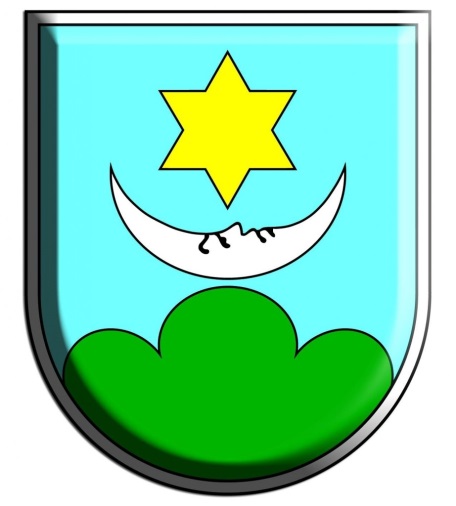 IZVJEŠĆE O PROVEDBI PLANA UPRAVLJANJA IMOVINOM U VLASNIŠTVU GRADA LUDBREGA ZA 2017. GODINULudbreg, siječanj 2018. SADRŽAJPOPIS TABLICATablica 1. 	Trgovačka društva u vlasništvu Grada Ludbrega	8Tablica 2. 	Registar imenovanih članova nadzornog odbora i uprava	9Tablica 3. 	Obvezni sadržaj svih izvješća koje trgovačka društva dostavljaju	11Tablica 4. 	Sažeti prikaz ciljeva i realizirane aktivnosti izvedbenih mjera upravljanja trgovačkim društvima u vlasništvu Grada Ludbrega u 2017. godini	14Tablica 5. 	Ukupni prihodi, dobit/gubitak i broj zaposlenih za 2016. i 2017. godinu	16Tablica 6. 	Popis nekretnina za koje je doneseno	32Tablica 7. 	Popis nekretnina koje su prodane u 2017. godini	33Tablica 8. 	Pregled ugovora o osnivanju prava služnosti a odnose se na područje infrastrukture	36Tablica 9. 	Zatražena darovanja od Ministarstva državne imovine	38Tablica 10. 	Popis nekretnina za koje je Grad Ludbreg proveo legalizaciju ili napravio promjene u 2017. godini	39Tablica 11. 	Sažeti prikaz ciljeva i realiziranih aktivnosti izvedbenih mjera za godišnji plan vođenja Registra imovine u 2017. godini	42Tablica 12. 	Sažeti prikaz ciljeva i realizacije aktivnosti izvedbenih mjera za godišnji plan postupaka vezanih uz savjetovanje sa zainteresiranom javnošću i pravo na pristup informacijama koje se tiču upravljanja i raspolaganja imovinom u vlasništvu Grada Ludbrega	45UVODGrad Ludbreg prvi put izrađuje Izvješće o provedbi plana upravljanja imovinom u vlasništvu Grada Ludbrega za 2017. godinu (dalje u tekstu Izvješće za 2017. godinu). Zakonom o upravljanju i raspolaganju imovinom u vlasništvu Republike Hrvatske (»Narodne novine«, broj 94/13, 18/16, 89/17) normirani su dokumenti upravljanja i raspolaganja imovinom: Strategija upravljanja i raspolaganja imovinom, Plan upravljanja imovinom i Izvješće o provedbi Plana upravljanja imovinom. Navedena tri dokumenta ključni su i međusobno povezani dokumenti upravljanja i raspolaganja državnom imovinom. Strategijom su određeni srednjoročni ciljevi i smjernice upravljanja imovinom uvažavajući pri tome gospodarske i razvojne interese Grada Ludbrega. Planovi upravljanja imovinom u vlasništvu Grada Ludbrega usklađeni su sa Strategijom, sadrže detaljnu analizu stanja i razrađene planirane aktivnosti u upravljanju pojedinim oblicima imovine u vlasništvu Grada Ludbrega. Plan upravljanja imovinom je jedinstveni dokument sveobuhvatnog prikaza transparentnog upravljanja imovinom u vlasništvu Grada Ludbrega. Smjernice Strategije, a time i odrednica godišnjih planova jest pronalaženje optimalnih rješenja koja će dugoročno očuvati imovinu, čuvati interese Grada Ludbrega i generirati gospodarski rast kako bi se osigurala kontrola, javni interes i pravično raspolaganje imovinom u vlasništvu Grada Ludbrega. Plan upravljanja Gradsko vijeće Grad Ludbrega donosi za razdoblje od godinu dana. Pobliži obvezni sadržaj Plana upravljanja, podatke koje mora sadržavati i druga pitanja s tim u vezi, propisano je Uredbom o obveznom sadržaju plana upravljanja imovinom u vlasništvu Republike Hrvatske (»Narodne novine«, broj 24/14).Izvješće o provedbi Plana upravljanja prati strukturu svih poglavlja godišnjeg plana upravljanja imovinom u vlasništvu Grada Ludbrega, utvrđenih Uredbom o propisanom sadržaju Plana upravljanja imovinom u vlasništvu Republike Hrvatske (Narodne novine, broj 24/14). Slijedom navedenog, izrada svih plansko-upravljačkih dokumenata i praćenje rezultata rada u nadležnosti su Grada Ludbrega, te se oni obavljaju transparentno, stručno i profesionalno, uvažavajući pri tome temeljna načela upravljanja državnom imovinom – načelo javnosti, učinkovitosti, predvidljivosti i odgovornosti. Materijal ovog Izvješća obuhvaća podatke sa stanjem na dan 31. prosinca 2017. godine.Upravljanje i raspolaganje imovinom u vlasništvu Grada Ludbrega predstavlja važan javni interes zbog očuvanja imovine za buduće generacije, aktiviranje gospodarskog rasta i zaštitu nacionalnih interesa. Bitna je i transparentnost objave svih podataka vezanih za upravljanje i raspolaganje imovinom kako bi naši građani imali uvid u popis imovine s kojom Grad Ludbreg raspolaže i na kakav način upravlja s njom.Iskorak na osnovu dosadašnjem načinu upravljanja i raspolaganja imovinom koji je bio zatvoren, Grad Ludbreg je izradio i javno objavio Strategiju upravljanja i raspolaganja imovinom u vlasništvu Grada Ludbrega za razdoblje od 2016. do 2020. godine (dalje u tekstu Strategija) koja je donesena 20. prosinca 2016. godine, Plan upravljanja imovinom u vlasništvu Grada Ludbrega  za 2017. godinu (dalje u tekstu Plan upravljanja za 2017. godinu) koji je donesen 20. prosinca 2016. godine, Plan upravljanja imovinom u vlasništvu Grada Ludbrega za 2018. godinu (dalje u tekstu Plan upravljanja za 2018. godinu) koji je donesen 28. prosinca 2017. godine.Smjernicama Europske unije u upravljanju imovinom upućuje se na nužnost sveobuhvatne evidencije imovine kao infrastrukturne pretpostavke učinkovitog upravljanja imovinom. Na Internet stranicama Grada Ludbrega uspostavljen je Registar imovine koji će se stalno ažurirati i kojim će se ostvariti internetska dostupnost i transparentnost u upravljanju imovinom. Stoga je jedan od prioritetnih ciljeva koji se navode u Strategiji formiranje Registra imovine na način i s podacima propisanim za registar državne imovine kako bi se osigurali podaci o cjelokupnoj imovini odnosno resursima s kojima Grad Ludbreg raspolaže.Imovina koja je u vlasništvu Republike Hrvatske a nalazi se na području Grada Ludbrega može imati pokretačku snagu gospodarskog rasta Grada Ludbrega dajući priliku inovatorima, poduzetnicima i investitorima za ostvarenje prioriteta a u cilju napretka cjelokupne zajednice. S toga Grad Ludbreg prethodnih godina slao je DUUDI-u zahtjev za darovanje ali i ponovno zatražio darovanje i od Ministarstva državne imovine.Trgovačka društva u vlasništvu Grada Ludbrega imaju bitnu ulogu u gospodarstvu Republike Hrvatske. Stoga je uloga Grada Ludbrega da pomogne trgovačkim društvima u svom vlasništvu u razvoju sveobuhvatnog, šireg i transparentnog pregleda svog poslovanja, kako bi se ostvarile planirane aktivnosti s krajnjem ciljem razvoja područja Grada Ludbrega i područja ostalih suvlasnika trgovačkih društava kao i cijele Republike Hrvatske anticipiranjem utjecaja na državni proračun. Naglašavajući transparentan pristup, Grad Ludbreg na svojim mrežnim stranicama kontinuirano ažurira i objavljuje Registar imenovanih članova nadzornih i upravnih odbora trgovačkih društava u svom vlasništvu. U navedenom Registru postavljene su i poveznice na trgovačka društva kako bi javnost imala uvid u njihovo poslovanje i izvješća koja objavljuju na svojim Internet stranicama.Zakonske osnove - najvažniji propisi o upravljanju imovinomZakoni i podzakonski propisi:Zakon o upravljanju i raspolaganju imovinom u vlasništvu Republike Hrvatske (»Narodne novine«, broj 94/13, 18/16, 89/17),Zakon o uređivanju imovinskopravnih odnosa u svrhu izgradnje infrastrukturnih građevina (»Narodne novine«, broj 80/11),Zakon o zakupu i kupoprodaji poslovnog prostora (»Narodne novine«, broj 125/11, 64/15),Zakon o šumama (»Narodne novine«, broj 140/05, 82/06, 129/08, 80/10, 124/10, 145/11, 25/12, 68/12, 148/13, 94/14),Zakon o vodama (»Narodne novine«, broj 153/09, 63/11, 130/11, 56/13, 14/14),Zakon o poljoprivrednom zemljištu (»Narodne novine«, broj 39/13, 48/15),Zakon o cestama (»Narodne novine«, broj 84/11, 22/13, 54/13, 148/13, 92/14),Zakon o željeznici (»Narodne novine«, broj 94/13, 148/13, 73/17),Zakon o prostornom uređenju (»Narodne novine«, broj 153/13, 65/17),Zakon o gradnji (»Narodne novine«, broj 153/2013, 20/17),Zakon o komunalnom gospodarstvu (»Narodne novine«, broj 36/95, 70/97, 128/99, 57/00, 129/00, 59/01, 26/03, 82/04, 110/04, 178/04, 38/09, 79/09, 153/09, 49/11, 84/11, 90/11, 144/12, 94/13, 153/13, 147/14, 36/15),Zakon o zakupu i kupoprodaji poslovnog prostora (»Narodne novine«, broj 125/11, 64/15),Odluka o kriterijima, mjerilima i postupku dodjele prostora u vlasništvu Republike Hrvatske na korištenje organizacijama civilnog društva radi provođenja programa i projekta od interesa za opće dobro (Povjerenstvo Vlade Republike Hrvatske, 30/06/15),Uredba o Registru državne imovine (»Narodne novine«, broj 55/11),Uredba o osnivanju prava građenja i prava služnosti na nekretninama u vlasništvu Republike Hrvatske (»Narodne novine«, broj 78/11).Doneseni akti Grada Ludbrega u 2017. godini kojima se utječe na upravljanje i raspolaganje imovinom: Odluka da nije potrebno provesti stratešku procjenu utjecaja na okoliš Izmjena i dopuna Strategije razvoja Grada Ludbrega 2014. - 2020. godine (»Službeni vjesnik Varaždinske županije« broj 8/17),Odluka o određivanju imena ulice u naselju Ludbreg (»Službeni vjesnik Varaždinske županije« broj 10/17),Odluka o korištenju društvenih i vatrogasnih domova na području Grada Ludbrega (»Službeni vjesnik Varaždinske županije« broj 10/17),Odluka o proglašenju površine izvan lovišta na području Grada Ludbrega (»Službeni vjesnik Varaždinske županije« broj 10/17),Odluka o izmjenama i dopunama Odluke o osnivanju Poduzetničke zone Ludbreg (»Službeni vjesnik Varaždinske županije« broj 10/17), Izmjene i dopune Strategije razvoja Grada Ludbrega 2014. - 2020. (»Službeni vjesnik Varaždinske županije« broj 10/17),Izvješće o provedbi Plana gospodarenja otpadom na području Grada Ludbrega za razdoblje 2013.-2019. godine u 2016. godine (»Službeni vjesnik Varaždinske županije« broj 11/17),Odluka o davanju suglasnosti za provedbu ulaganja na području jedinice lokalne samouprave Grada Ludbreg u naselju Ludbreg za provedbu projekta »Dogradnja Dječjeg vrtića »Radost« Ludbreg« (»Službeni vjesnik Varaždinske županije« broj 17/17),Odluka o davanju suglasnosti za provedbu ulaganja na području jedinice lokalne samouprave Grada Ludbreg u naselju Ludbreg za provedbu projekta »Rekonstrukcija i sanacija zgrade Vatrogasnog doma Ludbreg« (»Službeni vjesnik Varaždinske županije« broj 17/17),Odluka o davanju suglasnosti za provedbu ulaganja na području jedinice lokalne samouprave Grada Ludbreg u naselju Ludbreg za provedbu projekta »Rekonstrukcija dijela zgrade i energetska obnova pročelja Centra za kulturu i informiranje Dragutin Novak Ludbreg« (»Službeni vjesnik Varaždinske županije« broj 17/17),Odluka o izmjeni Odluke o proglašenju površine izvan lovišta na području Grada Ludbrega (»Službeni vjesnik Varaždinske županije« broj 31/17),Odluka o davanju suglasnosti za provedbu ulaganja na području jedinice lokalne samouprave Grada Ludbreg u naselju Apatija za provedbu projekta »Rekonstrukcija i dogradnja građevine javne namjene svlačionice ŠNK Dinamo Apatija« (»Službeni vjesnik Varaždinske županije« broj 31/17),Odluka o izradi Strateškog plana razvoja prometa na području Grada Ludbrega za razdoblje 2018.-2028. (»Službeni vjesnik Varaždinske županije« broj 31/17),Odluka o uspostavi Registra imenovanih članova nadzornih odbora i uprava trgovačkih društava Grada Ludbrega (»Službeni vjesnik Varaždinske županije« broj 63/17),Odluka o uspostavi Registra imovine Grada Ludbrega (»Službeni vjesnik Varaždinske županije« broj 67/17),Rješenje o imenovanju Nadzornog odbora »Lukom«-a d.o.o. Ludbreg (»Službeni vjesnik Varaždinske županije« broj 70/17).Kadrovske osnove za radKoncem 2017. Grad Ludbreg imao je zaposleno 22 službenika i namještenika te jednog dužnosnika. Odlukom o upravnim tijelima Grada Ludbrega od 04.12.2013. godine za obavljanje poslova iz samoupravnog djelokruga Grada te prenijetih poslova državne uprave ustrojen je JEDINSTVENI UPRAVNI ODJEL.U Jedinstvenom upravnom odjelu obavljaju se upravni i stručni poslovi iz samoupravnog djelokruga Grada kao jedinice lokalne samouprave, sukladno zakonima i drugim propisima, Statutu Grada Ludbrega, odlukama Gradskoga vijeća i gradonačelnika.Jedinstvenim upravnim odjelom upravlja pročelnik kojeg na temelju javnog natječaja imenuje gradonačelnik, a kojeg može i razriješiti sukladno odredbama zakona.
Unutar Jedinstvenog upravnog odjela kao unutarnje ustrojstvene jedinice za obavljanje pojedinih poslova iz samoupravnog djelokruga osnovani su odsjeci i to:Odsjek za proračun i financije s 5 zaposlenih,Odsjek za društvene djelatnosti i opće poslove s 6 zaposlenih,Odsjek za prostorno uređenje, komunalne djelatnosti i imovinu s 6 zaposlenih,Odsjek za poduzetništvo, turizam i razvojne projekte s 4 zaposlenih.IZVJEŠĆE O PROVEDBI GODIŠNJEG PLANA UPRAVLJANJA TRGOVAČKIM DRUŠTVIMA U VLASNIŠTVU GRADA LUDBREGATrgovačka društva kojima je osnivač i suvlasnik Grad Ludbreg veoma su važni za zapošljavanje, znatno pridonose cjelokupnoj gospodarskoj aktivnosti i pružaju usluge od javnog interesa s osobinama javnog dobra. Unatoč svom specifičnom karakteru, ona moraju prilagoditi svoju organizaciju i poslovanje izazovu konkurencije te učinkovito poslovati, a sve u skladu s principima tržišnog natjecanja.Bitna smjernica u Strategiji upravljanja i raspolaganja imovinom koja se odnosi na trgovačka društva u vlasništvu Grada Ludbrega je unapređenje korporativnog upravljanja i vršenje kontrola Grada Ludbrega kao suvlasnika trgovačkog društva. Odgovornost za rezultate poslovanja trgovačkih društava u vlasništvu Grada Ludbrega uključuje složen proces aktivnosti uprava i nadzornih odbora, upravljačkih prava i odgovornosti.Tablica 1. Trgovačka društva u vlasništvu Grada LudbregaRegistar imenovanih članova - nadzornog odbora i upravaGrad Ludbreg je na svojoj Internet stranici objavio Registar imenovanih članova nadzornog odbora i uprava trgovačkih društava i pravnih osoba u svom vlasništvu. Registar imenovanih članova Nadzornih odbora i Uprava trgovačkih društava prikazuje članove nadzornih odbora i uprava trgovačkih društava, i pravnih osoba u vlasništvu Grada Ludbrega. Registar je temeljen na postojećim podacima iz sudskog registra. Podaci su prikazani temeljem provedenih upisa u Sudski registar.Tablica 2. Registar imenovanih članova nadzornog odbora i uprava trgovačkih društava u 2016. i 2017. godiniGrad Ludbreg ažurira objavljene podatke u Registru imenovanih članova - nadzornih odbora i uprava, te će u suradnji s trgovačkim društvima nastojati da se pravovremeno podnose prijedlozi za upis promjena u Sudski registar, budući da upis promjene podataka o nadzornom odboru i upravi u javnom sudskom registru nadležnog trgovačkog suda može zatražiti jedino društvo, te je tek nakon takva upisa podatak službeno verificiran i valjan za javnu upotrebu i objavu.Operativne mjere upravljanja trgovačkim društvima u vlasništvu Grada LudbregaTijekom 2017. godine Grad Ludbreg je u okviru upravljanja vlasničkim udjelom trgovačkih društava obavljao sljedeće poslove:Kontinuirano prikupljala i analizirala izvješća o poslovanju dostavljena od trgovačkih društava.Tablica 3. Obvezni sadržaj svih izvješća koje trgovačka društva dostavljajuGradu LudbreguSukladno Uredbi o izmjenama i dopunama uredbe o sastavljanju i predaji izjave o fiskalnoj odgovornosti i izvještaja o primjeni fiskalnih pravila, predsjednici Uprava trgovačkih društava u vlasništvu Grada Ludbrega do 31. ožujka tekuće godine za prethodnu godinu dostavljaju gradonačelniku Izjavu, popunjeni Upitnik, Plan otklanjanja slabosti i nepravilnosti, Izvješće o otklonjenim slabostima i nepravilnostima utvrđenima prethodne godine i Mišljenje unutarnjih revizora o sustavu financijskog upravljanja i kontrola za područja koja su bila revidirana. Predsjednik Uprave trgovačkog društva u vlasništvu više jedinica lokalne i područne (regionalne) samouprave do 31. ožujka tekuće godine za prethodnu godinu, dostavlja Izjavu, popunjeni Upitnik, Plan otklanjanja slabosti i nepravilnosti, Izvješće o otklonjenim slabostima i nepravilnostima utvrđenima prethodne godine i Mišljenje unutarnjih revizora o sustavu financijskog upravljanja i kontrola za područja koja su bila revidirana čelniku, one jedinice lokalne i/ili područne (regionalne) samouprave koja ima najveći udio u vlasništvu trgovačkog društva, a svim ostalim jedinicama lokalne i/ili područne (regionalne) samouprave koje imaju udjele u vlasništvu dostavlja na znanje presliku dostavljene dokumentacije. Iznimno, jedinice lokalne i područne (regionalne) samouprave koje imaju jednake udjele u vlasništvu trgovačkog društva koje su zajednički osnovale, a od kojih niti jedna nema najveći udio u vlasništvu i jedinice lokalne i područne (regionalne) samouprave moraju se međusobno dogovoriti kojoj od jedinica lokalne i područne (regionalne) samouprave predsjednik uprave trgovačkog društva dostavlja do 31. ožujka tekuće godine za prethodnu godinu, Izjavu, popunjeni Upitnik, Plan otklanjanja slabosti i nepravilnosti, Izvješće o otklonjenim slabostima i nepravilnostima utvrđenima prethodne godine i Mišljenje unutarnjih revizora o sustavu financijskog upravljanja i kontrola za područja koja su bila revidirana. Jedinice lokalne i područne (regionalne) samouprave koje temeljem najvećeg udjela u vlasništvu odnosno dogovora provjeravaju Izjave i Upitnike te Izvješće o otklonjenim slabostima i nepravilnostima utvrđenima prethodne godine koje im dostavljaju trgovačka društva u vlasništvu više jedinica lokalne i područne (regionalne) samouprave kojima su osnivači više jedinica lokalne i područne (regionalne) samouprave o provedenim provjerama obavještavaju druge jedinice lokalne i područne (regionalne) samouprave koje imaju udjele u vlasništvu, odnosno koje su osnivači.Donio Odluku o ustroju Registra imenovanih članova nadzornih odbora i uprava trgovačkih društava te ga ažurira i objavljuje na Internet stranici.Mjere unapređenja upravljanja trgovačkim društvima u vlasništvu Grada LudbregaMjere unapređenja upravljanja trgovačkim društvima u vlasništvu Grada Ludbrega su sljedeće:u suradnji s ostalim suvlasnicima trgovačkih društava provodio se natječaj za izbor Uprava trgovačkih društava;nakon analize stanja i poslovnih rezultata trgovačkih društava i održanih glavnih godišnjih skupština trgovačkih društava, unapređuje se način, opseg, analiza i objavljivanje podataka;sudjeluje na skupštinama trgovačkih društava i prati provedbu odluka skupština trgovačkih društava;unaprjeđuje interni Registar imenovanih članova nadzornih odbora i uprava, uz poboljšanje ažurnosti. Registar imenovanih članova nadzornih odbora i uprava, postavljen je na Internet stranici Grada Ludbrega kako bi bio dostupan javnosti;na Internet stranici Grada Ludbrega u Registru imenovanih članova nadzornih odbora i uprava postavljenje su poveznice na trgovačka društva kako bi bila dostupna izvješća i ostali podaci iz djelokruga trgovačkog društva a sve u cilju obavještavanja potencijalnih investitora i zainteresirane javnosti.Provedbene mjere tijekom 2017. godine vezane za smjernice određene Strategijom, a koje se odnose na trgovačka društva u vlasništvu Grada LudbregaProvedbene mjere tijekom 2017. godine vezane za smjernice određene Strategijom, a koje se odnose na trgovačka društva u vlasništvu Grada Ludbrega su sljedeće:u Registru imenovanih članova nadzornih odbora i uprava postavljenje su poveznice na trgovačka društva kako bi bila dostupna izvješća o poslovanju i ostali podaci iz djelokruga trgovačkog društva; provjerava se dostavljena Izjava o fiskalnoj odgovornosti;osoba zadužena za nepravilnosti spremna je zaprimati obavijesti o nepravilnostima i sumnjama na prijevaru te poduzimati potrebne mjere i o tome obavještavati Državno odvjetništvo Republike Hrvatske i nadležno tijelo za nepravilnosti i prijevare pri Ministarstvu financija;provjerava se upravljanje trgovačkim društvima u vlasništvu Grada Ludbrega obavlja li se transparentno i odgovorno, profesionalno i učinkovito u skladu sa Zakonom o trgovačkim društvima, što se osigurava kroz rad i izvještavanje predstavnika vlasnika u nadzornim odborima i skupštinama trgovačkih društava te uspostavom unutarnjih revizija i nadzora;u smislu jačanja sprečavanja korupcije u trgovačkim društvima u vlasništvu Grada Ludbrega upućuje se trgovačkim društvima provjera ovlasti glede sukoba interesa članova uprava i nadzornih odbora;preporuča se trgovačkim društvima javna objava bitnih informacija na njihovim Internet stranicama. Bitne informacije koje bi trebale biti objavljenje na njihovim Internet stranicama su: ciljevi društva i informacije o njihovom ispunjavanju, vlasničku i glasačku strukturu trgovačkog društva, svaku financijsku pomoć (garancije, subvencije, preuzete obveze), popis gospodarskih subjekata s kojima su u sukobu interesa u smislu propisa o javnoj nabavi, donesen plan nabave u skladu s propisima o javnoj nabavi, registar ugovora o javnoj nabavi i okvirnih sporazuma koji sadrži podatke u skladu s propisima o javnoj nabavi. Dio ovih podataka prikazani su i objavljeni u Planu upravljanja imovinom za 2017. godinu u dijelu „Pregled poslovanja trgovačkih društava u vlasništvu Grada Ludbrega“ koje nam dostavljaju sama trgovačka društva;preporuča se da doneseni akti kojima se reguliraju obveze i odgovornosti trgovačkog društva moraju biti transparentno objavljeni općoj javnosti i s tim povezani troškovi morali bi se pokriti na transparentan način.Tablica 4. Sažeti prikaz ciljeva i realizirane aktivnosti izvedbenih mjera upravljanja trgovačkim društvima u vlasništvu Grada Ludbrega u 2017. godiniPregled poslovanja trgovačkih društava u vlasništvu Grada LudbregaNavedene financijske podatke te podatke o broju zaposlenih dostavila su trgovačka društva u kojima Grad Ludbreg ima udio u vlasništvu.Tablica 5. Ukupni prihodi, dobit/gubitak i broj zaposlenih za 2016. i 2017. godinuPregled poslovanja trgovačkog društva Čistoća d.o.o. Varaždin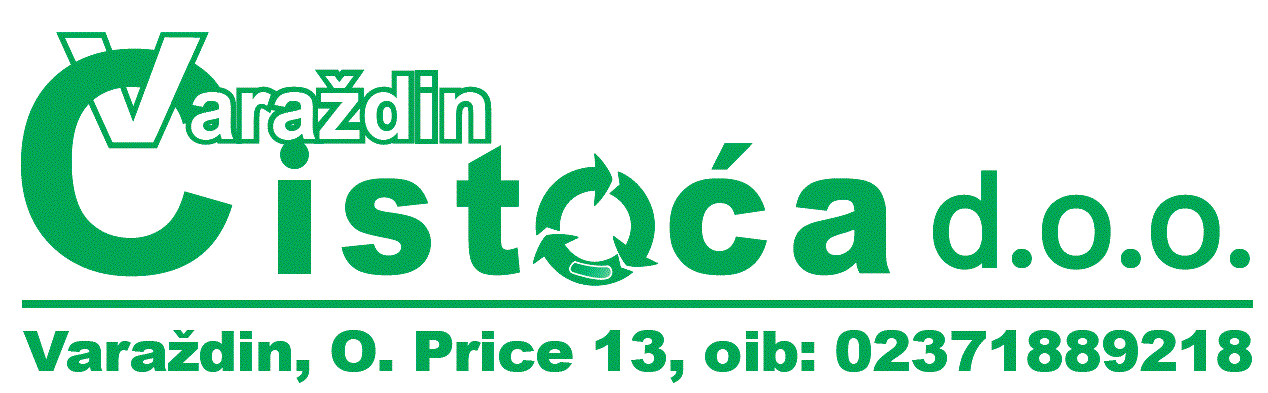 Adresa: Ognjena Price 13, 42000 VaraždinOIB: 02371889218URL: www.cistoca-vz.hrTijekom 2017. godine Čistoća d.o.o. je kroz Trgovački sud donijela slijedeće:12.09.2017. godine Trgovački sud u Varaždinu donosi Rješenje pod poslovnim brojem Tt-17/3859-2 o promjenama članova nadzornog odbora,12.09.2017. godine provedba upisa - članovi Nadzornog odbora prestaju biti Nada Rukav-Bogojević na mjestu zamjenik predsjednika, Slavko Tušek, Valentina Njegovec, Zvonko Kranjc, Božidar Šafran, Petar Ratković, Mario Sačić, i Ivana Cvek Vidić,. Novim članovima Nadzornog odbora postaju Lovorka Gotal Dmitrović na mjestu zamjenik predsjednika, Aurelija Šemiga, Zlatko Zuber, Davor Golub, Aleksandro Žnidar, Vjeran Strahonja, Dubravko Besek i Stjepan Denžić. Nadzorni odbor i Uprava:Čistoća d.o.o. je u 2017. godini prosječno imala zaposleno 98 djelatnika.Planirano i ostvareno poslovanje:Planirane i ostvarene investicije:Pregled poslovanja trgovačkog društva Lukom d.o.o.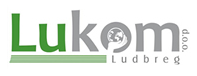 Adresa: Koprivnička 17, 42230 Ludbreg OIB: 29732862130URL: www.lukom.hrNadzorni odbor i Uprava:Lukom d.o.o. je u 2017. godini prosječno imalo zaposleno 32 djelatnika.Planirano i ostvareno poslovanje:Planirane i ostvarene investicije:Planirani i ostvareni izvori sredstava za investicije: Planirane i ostvarene donacije: Planirana i ostvarena jamstva:Pregled poslovanja trgovačkog društva Varkom d.d.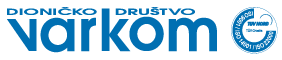 Adresa: Trg bana Jelačića 15, 42000 VaraždinOIB: 39048902955URL: www.varkom.hrTijekom 2017. godine Varkom d.d. je kroz Trgovački sud donosio slijedeće:21.02.2017. godine Trgovački sud u Varaždinu donosi Rješenje pod poslovnim brojem Tt-17/574-2 o prestanku funkcije člana nadzornog odbora subjekta upisa upisanog,21.02.2017. godine provedba upisa - članom Nadzornog odbora prestaje biti Dubravko Vrdoljak,10.03.2017. godine Trgovački sud u Varaždinu donosi Rješenje pod poslovnim brojem Tt-17/1031-2 o članu nadzornog odbora subjekta upisa upisanog,10.03.2017. godine provedba upisa - Novim članom Nadzornog odbora postaje Dražen Vincek,25.04.2017. godine Trgovački sud u Varaždinu donosi Rješenje pod poslovnim brojem Tt-17/1762-2 o promjenama članova nadzornog odbora,25.04.2017. godine provedba upisa - članom Nadzornog odbora prestaje biti Tomica Božić izabran od radnika.  Novim članom Nadzornog odbora postaje Milivoj Cmrečki, izabran od radnika,30.06.2017. godine Trgovački sud u Varaždinu donosi Rješenje pod poslovnim brojem Tt-17/2802-2 o promjenama članova nadzornog odbora,30.06.2017. godine provedba upisa - članom Nadzornog odbora prestaje biti Sandro Miko na mjestu predsjednika nadzornog odbora,20.07.2017. godine Trgovački sud u Varaždinu donosi Rješenje pod poslovnim brojem Tt-17/3205-2 o promjeni člana uprave,20.07.2017. godine provedba upisa - osobe ovlaštene za zastupanje, direktorom prestaje biti Vlado Vlašić. Imenovan odlukom nadzornog odbora s danom 05.07.2017. godine osoba ovlaštena za zastupanje, direktorom postaje Marijan Cesarec,27.09.2017. godine Trgovački sud u Varaždinu donosi Rješenje pod poslovnim brojem Tt-17/4053-2 o promjena djelatnosti unutar predmeta poslovanja, promjena članova nadzornog odbora i promjena odredbi statuta subjekta upisa upisanog,27.09.2017. godine provedba upisa - upis promjena djelatnosti unutar predmeta poslovanja Gospodarenje otpadom za vlastite potrebe. Odlukom Skupštine društva od 25. kolovoza 2017. u članak 2. stavak 1. Statuta unesen je podstavak 8. glede predmeta poslovanja. Članovima Nadzornog odbora prestaju biti: Alfred Obranić na mjestu zamjenika predsjednika, Milan Škvorc, Krešimir Šalig, Milivoj Zajec, Neven Bosilj, Zlatan Mošmondor i Dražen Vincek. Novim članovima postaju Stipo Čelam na mjestu predsjednika, Anđelko Mihalić na mjestu zamjenika predsjednika, Božo Soldo, Goran Kozina, Danijela Puškadija Topić, Zdravko Maltar, Ivan Sedlar i Krešimir Šalig,30.11.2017. godine Trgovački sud u Varaždinu donosi Rješenje pod poslovnim brojem Tt-17/4998-2 o prestanku funkcije člana nadzornog odbora subjekta upisa upisanog,30.11.2017. godine provedba upisa – članom nadzornog odbora prestaje biti Božo Soldo.Nadzorni odbor i Uprava:Varkom d.d. Varaždin je u 2017. godini prosječno imao zaposleno 284 djelatnika.Planirano i ostvareno poslovanje:Planirane i ostvarene investicije: Planirani i ostvareni izvori sredstava za investicije: Pregled poslovanja trgovačkog društva Termoplin d.d.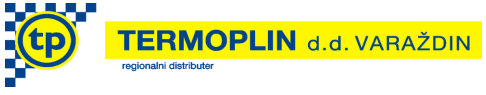 Adresa: Vjekoslava Špinčića 78, 42000 VaraždinOIB: 70140364776URL: www.termoplin.comNadzorni odbor i Uprava:Termoplin d.d. Varaždin je u 2017. godini prosječno imao zaposleno 113 djelatnika.Planirano i ostvareno poslovanje:Napomena: Termoplin d.d. nije dostavio zatražene podatke, stoga su prikazani podaci iz Plana za 2017. godinu, te podaci koji su bili dostupni na internetu.Pregled poslovanja trgovačkog društva Radio Ludbreg d.o.o.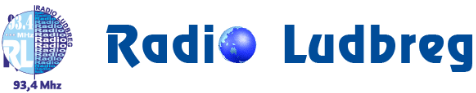 Adresa: Trg sv. Trojstva 19, 42230 LudbregOIB: 36960593847URL: www.radio-ludbreg.hrRadio Ludbreg d.o.o. Ludbreg je u 2017. godini prosječno imao zaposleno 6 djelatnika.Nadzorni odbor i Uprava:Planirano i ostvareno poslovanje:Planirane i ostvarene subvencije: Pregled poslovanja trgovačkog društva Odvodnja d.o.o.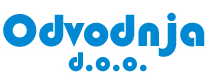 Adresa: Sajmišna 19, Sigetec Ludbreški, 42230 LudbregOIB: 10186946018URL: www.odvodnja.comNadzorni odbor i Uprava:Odvodnja d.o.o. je u 2017. godini prosječno imala zaposleno 5 djelatnika.Planirano i ostvareno poslovanje:Planirane i ostvarene investicije:Planirani i ostvareni izvori sredstava za investicije: Pregled poslovanja trgovačkog društva Lucera d.o.o.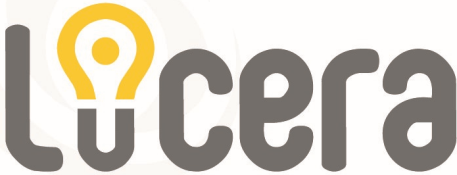 Adresa: Kalnička 3, Hrastovsko, 42230 Ludbreg OIB: 69031019366URL: www.lucera.hrNadzorni odbor i Uprava:Lucera d.o.o. je u 2017. godini prosječno imala zaposleno 2 djelatnika.Planirano i ostvareno poslovanje:Planirane i ostvarene donacije: IZVJEŠĆE O PROVEDBI GODIŠNJEG PLANA UPRAVLJANJA I RASPOLAGANJA STANOVIMA I POSLOVNIM PROSTORIMA U VLASNIŠTVU GRADA LUDBREGAStrategijom upravljanja i raspolaganja imovinom u vlasništvu Grada Ludbrega za razdoblje od 2016. do 2020. godine definirani su sljedeći ciljevi upravljanja i raspolaganja stanovima i poslovnim prostorima u vlasništvu Grada Ludbrega:Grad Ludbreg mora na racionalan i učinkovit način upravljati poslovnim prostorima i stanovima na način da oni poslovni prostori i stanovi koji su potrebni Gradu Ludbregu budu stavljeni u funkciju koja će služiti njezinu racionalnijem i učinkovitijem funkcioniranju. Svi drugi stanovi i poslovni prostori moraju biti ponuđeni na tržištu bilo u formi najma, odnosno zakupa, bilo u formi njihove prodaje javnim natječajem;Potrebno je ujednačiti standarde korištenja poslovnih prostora na razini svih tijela državne uprave te drugih korisnika proračuna.Zakonski propisi, akti i dokumenti kojima je uređeno upravljanje i raspolaganje stanovima i poslovnim prostorima u vlasništvu Grada Ludbrega:Zakon o upravljanju i raspolaganju imovinom u vlasništvu Republike Hrvatske (»Narodne novine«, broj 94/13, 18/16, 89/17),Zakon o vlasništvu i drugim stvarnim pravima (»Narodne novine«, broj 91/96, 68/98, 137/99, 22/00, 73/00, 129/00, 114/01, 79/06, 141/06, 146/08, 38/09, 153/09, 143/12, 152/14),Zakon o obveznim odnosima (»Narodne novine«, broj 35/05, 41/08, 125/11,  78/15),Zakon o naknadi za imovinu oduzetu za vrijeme jugoslavenske komunističke vladavine (»Narodne novine«, broj 92/96, 39/99, 42/99, 92/99, 43/00, 131/00, 27/01, 34/01, 65/01, 118/01, 80/02, 81/02),Zakon o pravima hrvatskih branitelja iz Domovinskog rata i članova njihovih obitelji (»Narodne novine«, broj 174/04, 92/05, 02/07, 107/07, 65/09, 137/09, 146/10, 55/11, 140/12, 33/13, 148/13, 92/14),Zakon o zakupu i kupoprodaji poslovnog prostora (»Narodne novine«, broj 125/11, 64/15),Zakon o zaštiti i očuvanju kulturnih dobara (»Narodne novine«, broj 66/99, 151/03, 157/03, 100/04, 87/09, 88/10, 61/11, 25/12, 136/12, 157/13, 152/14, 98/15, 44/17),Uredba o mjerilima i kriterijima dodjela na korištenje nekretnina za potrebe tijela državne uprave ili drugih tijela korisnika državnog proračuna te drugih osoba (»Narodne novine«, broj 127/13),Uredba o načinima raspolaganja nekretninama u vlasništvu Republike Hrvatske (»Narodne novine«, broj 127/13),Uredba o Registru državne imovine (»Narodne novine«, broj 55/11),Odluka o kriterijima, mjerilima i postupku dodjele nekretnina u vlasništvu Republike Hrvatske na korištenje organizacijama civilnog društva radi provođenja programa i projekata od interesa za opće dobro (Povjerenstvo VRH 30/06/15),Odluka o davanju u zakup poslovnog prostora na području Grada Ludbrega („Službeni vjesnik Varaždinske županije“, broj 32/05, 42/13),Pravilnik o korištenju prostora u Sportskoj dvorani u Ludbregu od 28.11.2006. (KLASA:620-08/06-01/1, URBROJ:2186/18-01/3-06-1) i Odluka o izmjeni i dopuni Pravilnika o korištenju prostora u Sportskoj dvorani u Ludbregu od 19.02.2008. (KLASA:620-08/08-01/1, URBROJ:2186/18-01/3-08-1),Odluka o upravljanju nekretninama u vlasništvu Grada Ludbrega („Službeni vjesnik Varaždinske županije“, broj 38/06),Odluka o davanju u zakup poslovnog prostora u zgradi u Ulici Petra Zrinskog br. 33 („Službeni vjesnik Varaždinske županije“, broj 5/13),Odluka o korištenju društvenih i vatrogasnih domova na području Grada Ludbrega („Službeni vjesnik Varaždinske županije“, br. 10/2017.).Odlukom o zakupu poslovnog prostora na području Grada Ludbrega utvrđeni su uvjeti zakupa poslovnog prostora, postupak zasnivanja zakupa, ugovor o zakupu i prestanak zakupa. U slučajevima kada se, u skladu s odredbama Zakona o zakupu i kupoprodaji poslovnoga prostora, poslovni prostori daju u zakup trgovačkim društvima u vlasništvu i većinskom vlasništvu Grada te proračunskim korisnicima Grada i tijelima državne uprave i proračunskim korisnicima Državnog proračuna, bez provođenja javnog natječaja, nisu određeni uvjeti, mjerila i postupci te način utvrđivanja zakupnine.Odlukom o davanju u zakup poslovnog prostora u zgradi u Ulici Petra Zrinskog broj 33, se uređuju zasnivanje i prestanak zakupa poslovnog prostora u zgradi te međusobna prava i obveze zakupodavca i zakupnika. Prema Odluci poslovni prostori prvenstveno će se koristiti za rad političkih stranaka koje djeluju samostalno ili kao ustrojstveni ili organizacijski oblici političkih stranaka na području Grada i za rad nezavisnih lista koje imaju vijećnike u gradskom vijeću.U 2017. godini doneseni su sljedeći akti kojima se utječe na upravljanje i raspolaganje stanovima i poslovnim prostorima u vlasništvu Grada Ludbrega:Odluka o korištenju društvenih i vatrogasnih domova na području Grada Ludbrega (»Službeni vjesnik Varaždinske županije« broj 10/17),Izmjene i dopune Strategije razvoja Grada Ludbrega 2014. - 2020. (»Službeni vjesnik Varaždinske županije« broj 10/17),Odluka o davanju suglasnosti za provedbu ulaganja na području jedinice lokalne samouprave Grada Ludbreg u naselju Ludbreg za provedbu projekta »Dogradnja Dječjeg vrtića »Radost« - Ludbreg« (»Službeni vjesnik Varaždinske županije« broj 17/17),Odluka o davanju suglasnosti za provedbu ulaganja na području jedinice lokalne samouprave Grada Ludbreg u naselju Ludbreg za provedbu projekta »Rekonstrukcija i sanacija zgrade Vatrogasnog doma Ludbreg« (»Službeni vjesnik Varaždinske županije« broj 17/17),Odluka o davanju suglasnosti za provedbu ulaganja na području jedinice lokalne samouprave Grada Ludbreg u naselju Ludbreg za provedbu projekta »Rekonstrukcija dijela zgrade i energetska obnova pročelja Centra za kulturu i informiranje Dragutin Novak Ludbreg« (»Službeni vjesnik Varaždinske županije« broj 17/17),Odluka o davanju suglasnosti za provedbu ulaganja na području jedinice lokalne samouprave Grada Ludbreg u naselju Apatija za provedbu projekta »Rekonstrukcija i dogradnja građevine javne namjene svlačionice ŠNK Dinamo Apatija« (»Službeni vjesnik Varaždinske županije« broj 31/17),Odluka o uspostavi Registra imovine Grada Ludbrega (»Službeni vjesnik Varaždinske županije« broj 67/17).Kako bi se ostvario jedan od ciljeva Grada Ludbrega da na racionalan i učinkovit način upravlja poslovnim prostorima na način da oni poslovni prostori koji su potrebni Gradu Ludbregu budu stavljeni u funkciju koja će služiti njezinu racionalnijem i učinkovitijem funkcioniranju a svi drugi poslovni prostori moraju biti ponuđeni na tržištu bilo u formi najma, odnosno zakupa, bilo u formi njihove prodaje javnim natječajem, u 2017. godini stoga su novopotpisani ugovori o zakupu prostora:Prostor Trg Sv. Trojstva 16 (kč.br. 1292) - podrum, površine 50,38 m² zakupniku Udruga vinogradara „Trsek“ Ludbreg s početkom zakupa 01.01.2017. a završetak 01.01.2022. godine;Prostor Društveni dom Sigetec L. (kč.br. 247/24) - Ul. Braće Radić 13, površine 50,50 m² zakupniku DVD Sigetec s početkom zakupa 01.03.2017. a završetak 01.03.2022. godine;Prostor Društveni dom Bolfan (pomoćni objekt - spremište) na kč.br. 370/2 (grunt. br. 217/5, 217/3, 219/3), Varaždinska ul. 40 i 42, površine 26,70 m² zakupniku Udruga uzgajatelja malih životinja "KANARINAC" Ludbreg s početkom zakupa 01.07.2017. a završetak 01.07.2022. godine;Prostor Zgrada „starog Lukoma“ (kč.br. 825 k.o. Ludbreg), Frankopanska 4, površine 65,53 m² zakupniku Aeroklub „Rudolf Fizir“ Ludbreg s početkom zakupa 01.02.2017. do neodređeno;Prostor Zgrada „starog Lukoma“ (kč.br. 825 k.o. Ludbreg), Frankopanska 4, površine 33,12 m² zakupniku Lucera d.o.o. s početkom zakupa 01.03.2017. do neodređeno;Prostor Zgrada „starog Lukoma“ (kč.br. 825 k.o. Ludbreg), Frankopanska 4, površine 79,71 m² zakupniku Lucera d.o.o. s početkom zakupa 01.04.2017. do neodređeno;Prostor Zagorska ul. 11 (kč.br. 1614/1), prizemlje, 2. etaža površine 58,08 m² zakupniku Obrt „Elektroterm“, Drago Premec s početkom zakupa 01.01.2017. a završetak 01.01.2022. godine;Prostor Zagorska ul. 11 (kč.br. 1614/1), prizemlje, 3. etaža, površine 22,29 m² zakupniku INOXMONT–VS d.o.o. s početkom zakupa 01.10.2017. a završetak 01.10.2022. godine;Prostor Sportska dvorana, Zagorska ul. 11 (kč.br. 1614/1), prizemlje, 5. etaža, površine 34,08 m² zakupniku Vidović-Commerce d.o.o. s početkom zakupa 01.08.2017. a završetak 01.08.2022. godine.IZVJEŠĆE O PROVEDBI GODIŠNJEG PLANA UPRAVLJANJA I RASPOLAGANJA GRAĐEVINSKIM ZEMLJIŠTEM U VLASNIŠTVU GRADA LUDBREGAGrađevinsko zemljište je, prema odredbama Zakona o prostornom uređenju (»Narodne novine«, broj 153/13), zemljište koje je izgrađeno, uređeno ili prostornim planom namijenjeno za građenje građevina ili uređenje površina javne namjene.Građevinsko zemljište čini važan udio nekretnina u vlasništvu Grada Ludbrega koji predstavlja veliki potencijal za investicije i ostvarivanje ekonomskog rasta. Aktivnosti u upravljanju i raspolaganju građevinskim zemljištem u vlasništvu Grada Ludbrega podrazumijevaju i provođenje postupaka stavljanja tog zemljišta u funkciju: prodajom, osnivanjem prava građenja i prava služnosti, rješavanje imovinskopravnih odnosa, davanjem u zakup zemljišta te kupnjom nekretnina za korist Grada Ludbrega, kao i drugim poslovima u vezi sa zemljištem u vlasništvu Grada Ludbrega, ako upravljanje i raspolaganje njima nije u nadležnosti drugog tijela.Upravljanje i raspolaganje građevinskim zemljištem u vlasništvu Grada Ludbrega uređeno je:Zakonom o upravljanu i raspolaganju imovinom u vlasništvu Republike Hrvatske (»Narodne novine«, broj 94/13, 18/16, 89/17),Zakonom o uređivanju imovinskopravnih odnosa u svrhu izgradnje infrastrukturnih građevina (»Narodne novine«, broj 80/11),Zakonom o unapređenju poduzetničke infrastrukture (»Narodne novine«, broj 93/13, 114/13, 41/14),Zakonom o strateškim investicijskim projektima (»Narodne novine«, broj 133/13, 152/14 i 22/16),Zakonom o vlasništvu i drugim stvarnim pravima (»Narodne novine«, broj 91/96, 68/98, 137/99, 22/00, 73/00, 129/00, 114/01, 79/06, 141/06, 146/08, 38/09, 153/09, 143/12, 152/14).Zakon o prostornom uređenju (»Narodne novine«, broj 153/13, 65/17),Zakon o gradnji (»Narodne novine«, broj 153/13, 20/17),Zakon o vodama (»Narodne novine«, broj 153/09, 63/11, 130/11, 56/13, 14/14),Zakon o cestama (»Narodne novine«, broj 84/11, 22/13, 54/13, 148/13, 92/14),Zakon o željeznici (»Narodne novine«, broj 94/13, 148/13, 73/17),Zakon o zaštiti prirode (»Narodne novine«, broj 80/13),Zakon o zaštiti i očuvanju kulturnih dobara (»Narodne novine«, broj 66/99, 151/03, 157/03, 100/04, 87/09, 88/10, 61/11, 25/12, 136/12, 157/13, 152/14, 98/15, 44/17),Zakon o postupanju s nezakonito izgrađenim zgradama (»Narodne novine«, broj 86/12, 143/13, 65/17),Zakon o državnoj izmjeri i katastru nekretnina (»Narodne novine«, broj 16/07, 152/08, 124/10, 56/13, 12/16, 09/17),Zakon o poljoprivrednom zemljištu (»Narodne novine«, broj 39/13, 48/15),Zakon o izvlaštenju i određivanju naknade (»Narodne novine«, broj 74/14, 69/17),Zakon o šumama (»Narodne novine«, broj 140/05, 82/06, 129/08, 86/10, 124/10, 25/12, 68/12, 148/13, 94/14).U 2017. godini doneseni su sljedeći akti kojima se utječe na upravljanje i raspolaganje građevinskim zemljištem u vlasništvu Grada Ludbrega:Odluka da nije potrebno provesti stratešku procjenu utjecaja na okoliš Izmjena i dopuna Strategije razvoja Grada Ludbrega 2014. - 2020. godine (»Službeni vjesnik Varaždinske županije« broj 8/17),Odluka o određivanju imena ulice u naselju Ludbreg (»Službeni vjesnik Varaždinske županije« broj 10/17),Odluka o proglašenju površine izvan lovišta na području Grada Ludbrega (»Službeni vjesnik Varaždinske županije« broj 10/17),Odluka o izmjenama i dopunama Odluke o osnivanju Poduzetničke zone Ludbreg (»Službeni vjesnik Varaždinske županije« broj 10/17), Izmjene i dopune Strategije razvoja Grada Ludbrega 2014. - 2020. (»Službeni vjesnik Varaždinske županije« broj 10/17),Izvješće o provedbi Plana gospodarenja otpadom na području Grada Ludbrega za razdoblje 2013.-2019. godine u 2016. godine (»Službeni vjesnik Varaždinske županije« broj 11/17),Odluka o izmjeni Odluke o proglašenju površine izvan lovišta na području Grada Ludbrega (»Službeni vjesnik Varaždinske županije« broj 31/17),Odluka o izradi Strateškog plana razvoja prometa na području Grada Ludbrega za razdoblje 2018.-2028. (»Službeni vjesnik Varaždinske županije« broj 31/17),Odluka o uspostavi Registra imovine Grada Ludbrega (»Službeni vjesnik Varaždinske županije« broj 67/17).IZVJEŠĆE O PROVEDBI PLANA PRODAJE NEKRETNINA U VLASNIŠTVU GRADA LUDBREGAJedan od ciljeva u Strategiji je da Grad Ludbreg mora na racionalan i učinkovit način upravljati svojim nekretninama na način da one nekretnine koje su potrebne Gradu Ludbregu budu stavljene u funkciju koja će služiti njezinu racionalnijem i učinkovitijem funkcioniranju. Sve druge nekretnine moraju biti ponuđene na tržištu bilo u formi najma, odnosno zakupa, bilo u formi njihove prodaje javnim natječajem. S namjerom ispunjavanja ovog cilja Grad Ludbreg donosi Rješenje o raspisivanju natječaja za prodaju. U tablici broj 6. navedene su nekretnine za koje je doneseno Rješenje o raspisivanju natječaja za prodaju u 2017. godini, a tablici broj 7. popis nekretnina koje su prodane u 2017. godiniTablica 6. Popis nekretnina za koje je doneseno Rješenje o raspisivanju natječaja za prodaju u 2017. godini ili za koje je tijekom 2017. bio otvoreni natječaj za prodaju iz ranijih godina.Tablica 6. Popis nekretnina za koje je doneseno Rješenje o raspisivanju natječaja za prodajuTablica 7. Popis nekretnina koje su prodane u 2017. godiniIZVJEŠĆE O PROVEDBI GODIŠNJEG PLANA RJEŠAVANJA IMOVINSKO - PRAVNIH I DRUGIH ODNOSA VEZANIH UZ PROJEKTE OBNOVLJIVIH IZVORA ENERGIJE TE OSTALIH INFRASTRUKTURNIH PROJEKATA, KAO I EKSPLOATACIJU MINERALNIH SIROVINA SUKLADNO PROPISIMA KOJI UREĐUJU TA PODRUČJAStrategijom definiran je cilj rješavanja imovinskopravnih odnosa vezanih uz projekte obnovljivih izvora energije, infrastrukturnih projekata, kao i eksploataciju mineralnih sirovina, sukladno propisima koji uređuju ta područja:povećanje energetske učinkovitosti korištenjem prirodnih energetskih resursa,brži razvoj infrastrukturnih objekata.Zakonski propisi, akti i dokumenti kojima je uređeno ovo područje:Ustav Republike Hrvatske – članak 52. (»Narodne novine«, broj 56/90, 135/97, 8/98, 113/00, 124/00, 28/01, 41/01, 55/01, 76/10, 85/10, 08/14),Zakon o upravljanju i raspolaganju imovinom u vlasništvu Republike Hrvatske (»Narodne novine«, broj 94/13, 18/16, 89/17),Zakon o uređivanju imovinskopravnih odnosa u svrhu izgradnje infrastrukturnih građevina (»Narodne novine«, broj 80/11),Zakon o obnovljivim izvorima energije i visokoučinkovitoj kogeneraciji (»Narodne novine«, broj 100/15, 126/16),Zakon o šumama (»Narodne novine«, broj 140/05, 82/06, 129/08, 80/10, 124/10, 25/12, 68/12, 148/13, 94/14),Zakon o prostornom uređenju (»Narodne novine«, broj 153/13, 65/17),Zakon o gradnji (»Narodne novine«, broj 153/13, 20/17),Zakon o strateškim investicijskim projektima Republike Hrvatske (»Narodne novine«, broj 133/13, 152/14, 22/16),Zakon o koncesijama (»Narodne novine«, broj 69/17),Zakon o procjeni vrijednosti nekretnina (»Narodne novine«, broj 78/15),Zakon o istraživanju i eksploataciji ugljikovodika (»Narodne novine«, broj 94/13, 14/14),Zakon o vodama (»Narodne novine«, broj 153/09 63/11, 130/11, 56/13, 14/14),Zakona o energetskoj učinkovitosti (»Narodne novine«, broj 127/14),Zakona o javno - privatnom partnerstvu (»Narodne novine«, broj 78/12, 152/14),Uredba o osnivanju prava građenja i prava služnosti na nekretninama u vlasništvu Republike Hrvatske (»Narodne novine«, broj 10/14, 95/15),Uredba o postupku i mjerilima za osnivanje služnosti u šumi ili na šumskom zemljištu u vlasništvu Republike Hrvatske u svrhu izgradnje vodovoda, kanalizacije, plinovoda, električnih vodova (»Narodne novine«, broj 108/06),Uredba o postupku i mjerilima za osnivanje prava služnosti na šumi i/ili šumskom zemljištu u vlasništvu Republike Hrvatske u svrhu eksploatacije mineralnih sirovina (»Narodne novine«, broj 133/07, 09/11),Uredba o naknadi štete po osnovi otuđenja mineralne sirovine (»Narodne novine«, broj 90/14),Uredbe o naknadi za koncesiju za eksploataciju mineralnih sirovina (»Narodne novine«, broj 31/14),Uredba o naknadi za istraživanje i eksploataciju ugljikovodika (»Narodne novine«, broj 37/14),Pravilnik o postupanju s viškom iskopa koji predstavlja mineralnu sirovinu kod izvođenja građevinskih radova (»Narodne novine«, broj 79/14),Pravilnik o korištenju obnovljivih izvora energije i kogeneracije (»Narodne novine«, broj 88/12),Pravilnik o utvrđivanju naknade za prenesena i ograničena prava na šumi i šumskom zemljištu (»Narodne novine«, broj 72/16),Pravilnik o korištenju cestovnog zemljišta i obavljanju pratećih djelatnosti na javnoj cesti (»Narodne novine«, broj 78/14),Pravilnik o uvjetima za projektiranje i izgradnju priključaka i prilaza na javnu cestu (»Narodne novine«, broj 95/14),Strategija upravljanja i raspolaganja imovinom u vlasništvu Republike Hrvatske za razdoblje od 2013. do 2017. godine (»Narodne novine«, broj 76/13),Strategija prometnog razvoja Republike Hrvatske za razdoblje od 2014. do 2030. godine (»Narodne novine«, broj 131/14).Sukladno Zakonu o uređivanju imovinskopravnih odnosa, u svrhu izgradnje infrastrukturnih građevina, osiguravaju se pretpostavke za učinkovitije provođenje projekata, vezano za izgradnju infrastrukturnih građevina od interesa za Republiku Hrvatsku i u interesu jedinica lokalne i područne (regionalne) samouprave, radi uspješnijeg sudjelovanja u kohezijskoj politici Europske unije i u korištenju sredstava iz fondova Europske unije. U nastavku se navode određeni infrastrukturni projekti koji su se provodili tijekom 2017. godine:Uređenje centralnog dječjeg igrališta u Ludbregu na Trgu Sv. TrojstvaIzgradnja nogostupa na dijelu Ulice M. Krleže sa istočne strane, do spoja na Ulicu Rudolfa FiziraUređenje nogostupa uz Ul. R. Fizira u Ludbregu (južna strana od raskrižja s Ul. M. Krleže do raskrižja s Ul. F. Tuđmana – cca 244 m)Uređenje nogostupa u Kolodvorskoj ulici  sa istočne straneRekonstrukcija Vinogradske ul. u LudbreguRekonstrukcija i uređenje Frankopanske ul. u LudbreguAsfaltiranje Gornjogradske ulice u Vinogradima L.Završen projekt energetski učinkovite i ekološke javne rasvjete na području cijelog Grada Ludbrega - zamjena neučinkovite i štetne rasvjete i dopuna postojeće mreže sa štedljivim i ekološkim LED svjetiljkama  po modelu energetske usluge i uz sufinanciranje  40%  opravdanih troškova od strane FZOEU (1.104.521,93 kn od ukupno 2.761.304,83) te uz zajamčenu vrijednost godišnjih ušteda u odnosu na referentnu potrošnju u iznosu od  415.709,76 kn uključujući održavanjeIzgradnja javne rasvjete s ekološkim i štedljivim LED svjetiljkama u ul. F. Kuharića u LudbreguIzgradnja javne rasvjete s ekološkim i štedljivim LED svjetiljkama u ul. R. Fizira i B. Hlasteca do raskrižja sa državnom cestom D2Izgradnja javne rasvjete s ekološkim i štedljivim LED svjetiljkama uz državnu cestu D2, uz Gospodarsku zonu istok, uključujući i rasvjetu raskrižja s ulicama B. Hlasteca i Gospodarskom ulicomIzrada Glavnog projekta Centra za posjetitelje Grada Ludbrega (Posjetiteljski centar svijeta)Izgradnja trafostanice u Gospodarskoj zoni sjever u Ludbregu.Tablica 8. Pregled ugovora o osnivanju prava služnosti a odnose se na područje infrastruktureTijekom 2017. g. nije bilo osnivanja prava građenja koje bi se odnosilo na područje infrastrukture, kao niti osnivanja prava služnosti koje bi se odnosilo na eksploataciju mineralnih sirovina.IZVJEŠĆE O PROVEDBI GODIŠNJEG PLANA PROVOĐENJA POSTUPAKA PROCJENE IMOVINE U VLASNIŠTVU GRADA LUDBREGAStrategijom definirani su sljedeći ciljevi provođenja postupaka procjene imovine u vlasništvu Grada Ludbrega:Procjena potencijala imovine Grada Ludbrega mora se zasnivati na snimanju, popisu i ocjeni realnog stanja,Uspostava jedinstvenog sustava i kriterija u procjeni vrijednosti pojedinog oblika imovine kako bi se poštivalo važeće zakonodavstvo i što transparentnije odredila njezina vrijednost.Zakonski propisi, akti i dokumenti kojima je uređeno provođenje postupaka procjene imovine su sljedeći:Zakon o komunalnom gospodarstvu (»Narodne novine«, broj 36/95, 70/97, 128/99, 57/00, 129/00, 59/01, 26/03, 82/04, 110/04, 178/04, 38/09, 79/09, 153/09, 49/11, 84/11, 90/11, 144/12, 94/13, 153/13, 147/14, 36/15),Zakon o procjeni vrijednosti nekretnina (»Narodne novine«, broj 78/15),Pravilnik o obračunu i naplati vodnog doprinosa (»Narodne novine«, broj 107/14),Zakon o vlasništvu i drugim stvarnim pravima (»Narodne novine«, broj 91/96, 68/98, 137/99, 22/00, 73/00, 129/00, 114/01, 79/06, 141/06, 146/08, 38/09, 153/09, 143/12, 152/14 ),Pravilnik o informacijskom sustavu tržišta nekretnina (»Narodne novine«, broj 114/15, 122/15),Pravilnik o metodama procjene vrijednosti nekretnina (»Narodne novine«, broj 79/14),Uputa o priznavanju, mjerenju i evidentiranju imovine u vlasništvu Republike Hrvatske – Ministarstvo financija.Grad Ludbreg u Planu upravljanja za 2017. godinu nije planirao vršiti procjenu vrijednosti nekretnina ali je navedeno da će se procjena obaviti pomoću ovlaštenih sudskih vještaka samo za određene nekretnine kod njihove prodaje. Tijekom 2017. godine, pomoću ovlaštenih sudskih vještaka obavljena je procjena nekretnina radi raspisivanja natječaja za prodaju čkbr. 657/3 i 657/4 u k.o. Ludbreg (zemljišta poslovne namjene (K1) između sportske dvorane i groblja u Ludbregu), kod prodaje čkbr. 1240/10 i 1240/19 u k.o. Ludbreg (zemljišta stambeno-poslovne namjene kraj autobusnog kolodvora u Ludbregu), kod prodaje čkbr. 1189/1 (katastarski br. 2171) u k.o. Bolfan, te radi mogućnosti zamjene čkbr. 196 u k.o. Ludbreg (u Gundulićevoj ul. u Ludbregu).IZVJEŠĆE O PROVEDBI GODIŠNJEG PLANA RJEŠAVANJA IMOVINSKO-PRAVNIH ODNOSA S REPUBLIKOM HRVATSKOMJedan od osnovnih zadataka u rješavanju prijepora oko zahtjeva koje jedinice lokalne i područne samouprave imaju prema Republici Hrvatskoj je u rješavanju suvlasničkih odnosa u kojima se međusobno nalaze. Nadalje potrebno je utvrditi kriterije i vrstu nekretnina koje bi bile prikladne da se njihovo korištenje prenese na jedinice lokalne i područne (regionalne) samouprave. Jedinice lokalne i područne samouprave bi te nekretnine koristile za unaprijed određene namjene koji bi se prije ustupanja na korištenje predočile ovlaštenom tijelu Republike Hrvatske.04. srpnja 2017. godine Grad Ludbreg poslao je Ministarstvu državne imovine popis Zahtjeva za zatražena darovanja Grada Ludbrega u pogledu korištenja odnosno stjecanja vlasništva nekretnina koje su u vlasništvu Republike Hrvatske.Tablica 9. Zatražena darovanja od Ministarstva državne imovineTablica 10. Popis nekretnina za koje je Grad Ludbreg proveo legalizaciju ili napravio promjene u 2017. godiniIZVJEŠĆE O PROVEDBI PROJEKATA JAVNO-PRIVATNOG PARTNERSTVAZakonski propisi kojima je uređena provedba projekata javno - privatnog partnerstva:Zakon o javnoj nabavi (»Narodne novine«, broj 120/16), Zakon o javno - privatnom partnerstvu (»Narodne novine«, broj 78/12, 152/14),Zakon o koncesijama (»Narodne novine«, broj 69/17),Zakon o proračunu (»Narodne novine«, broj 87/08, 136/12, 15/15), Zakon o vlasništvu i drugim stvarnim pravima (»Narodne novine«, broj 91/96, 68/98, 137/99, 22/00, 73/00, 129/00, 114/01, 79/06, 141/06, 146/08, 38/09, 153/09, 143/12, 152/14), Uredba Vlade Republike Hrvatske o provedbi projekata javno-privatnog partnerstva (»Narodne novine«, broj 88/12, 15/15).Zakonom o javno - privatnom partnerstvu (»Narodne novine«, broj 78/12, 152/14) utvrđen je postupak predlaganja i odobravanja prijedloga projekata javno - privatnog partnerstva, provedba tih projekata, sadržaj ugovora o javno - privatnom partnerstvu te druga bitna pitanja.Javno - privatno-partnerstvo jest dugoročan ugovorni odnos između javnog i privatnog partnerstva, čiji je predmet izgradnja ili rekonstrukcija te održavanje javne građevine, u svrhu pružanja javnih usluga iz okvira nadležnosti javnog partnera. Obvezu i rizike uz financiranje i proces gradnje preuzima privatni partner. Statusno javno - privatno partnerstvo jest model temeljen na ugovornom odnosu između javnog i privatnog partnera.Grad Ludbreg u 2017. godini nije imao planove za ulaženje u projekte javno - privatnog partnerstva. IZVJEŠĆE O PROVEDBI GODIŠNJEG PLANA VOĐENJA REGISTRA IMOVINEUspostava Registra imovine jedna je od pretpostavki upravljanja i raspolaganja imovinom. Registar imovine mora se stalno ažurirati kako bi se omogućila internetska dostupnost i transparentnost u upravljanju imovinom. Stoga je jedan od prioritetnih ciljeva koji se navode u Strategiji formiranje Registra imovine na način i s podacima propisanim za registar državne imovine kako bi se osigurali podaci o cjelokupnoj imovini odnosno resursima s kojima Grad Ludbreg raspolaže.Uspostava sveobuhvatnog popisa imovine bitan je za učinkovito upravljanje imovinom. Njegov ustroj i podatkovna nadogradnja dugogodišnji je proces koji se mora konstantno ažurirati. Pravovremenim i učestalim ažuriranjem registra imovine ostvarit će se ključna smjernica iz Strategije. Strategijom su definirani sljedeći dugoročni (srednjoročni) ciljevi vođenja registra imovine:uvid u opseg i strukturu imovine u vlasništvu Grada Ludbrega,nadzor nad stanjem imovine u vlasništvu Grada Ludbrega,kvalitetnije i brže donošenje odluka o upravljanju imovinom,praćenje koristi i učinaka upravljanja imovinom.Sukladno načelu javnosti na Internet strancima Grada Ludbrega postavljen je widget Imovina gdje se sukladno obvezama javne objave nalazi Registar imovine te svi dokumenti bitni za upravljanje i raspolaganje imovinom.Zakonski propisi kojima je uređeno vođenje Registra državne imovine su slijedeći:Zakon o upravljanju i raspolaganju imovinom u vlasništvu Republike Hrvatske (»Narodne novine«, broj 94/13, 18/16, 89/17),Uredba o Registru državne imovine (»Narodne novine«, broj 55/11).Sukladno članku 60. Zakona o upravljanju i raspolaganju imovinom u vlasništvu Republike Hrvatske (»Narodne novine«, broj 94/13 i 18/16, 89/17) uspostavlja se i vodi Registar imovine. Način uspostave, sadržaj, oblik i način vođenja Registra imovine propisan je Uredbom o registru državne imovine (»Narodne novine«, broj 55/11). Registar imovine je sveobuhvatnost autentičnih i redovito ažuriranih pravnih, fizičkih, ekonomskih i financijskih podataka o imovini. 24. studenoga 2017. godine Grad Ludbreg donosi Odluku o uspostavi Registra imovine Grada Ludbrega (»Službeni vjesnik Varaždinske županije«,  broj 67/17).Tablica 11. Sažeti prikaz ciljeva i realiziranih aktivnosti izvedbenih mjera za godišnji plan vođenja Registra imovine u 2017. godiniIZVJEŠĆE O PROVEDBI GODIŠNJEG PLANA POSTUPAKA VEZANIH UZ SAVJETOVANJE SA ZAINTERESIRANOM JAVNOŠĆU I PRAVO NA PRISTUP INFORMACIJAMA KOJE SE TIČU UPRAVLJANJA I RASPOLAGANJA IMOVINOM U VLASNIŠTVU GRADA LUDBREGAStrategijom su definirani sljedeći ciljevi vezani uz savjetovanje sa zainteresiranom javnošću i pravo na pristup informacijama koje se tiču upravljanja i raspolaganja imovinom u vlasništvu Grada Ludbrega:Potrebno je na internet stranici Grada Ludbrega na uočljiv i lako pretraživ način omogućiti informiranje javnosti o upravljanju i raspolaganju imovinom Grada Ludbrega,Organizirati učinkovitije i transparentno korištenje imovine u vlasništvu Grada Ludbrega s ciljem stvaranja novih vrijednosti i ostvarivanja veće ekonomske koristi.Zakonski propisi kojima je uređeno postupanje vezano uz savjetovanje sa zainteresiranom javnošću i pravo na pristup informacijama koje se tiču upravljanja i raspolaganja imovinom u vlasništvu Grada Ludbrega:Opći propisi:Zakon o upravljanju i raspolaganju imovinom u vlasništvu Republike Hrvatske (»Narodne novine«, broj 94/13, 18/16, 89/17),Zakon o pravu na pristup informacijama (»Narodne novine«, broj 25/13, 85/15),Zakon o zaštiti osobnih podataka (»Narodne novine«, broj 103/03, 118/06, 41/08, 130/11, 106/12),Zakon o tajnosti podataka (»Narodne novine«, broj 79/07, 86/12),Zakon o zaštiti tajnosti podataka (»Narodne novine«, broj 108/96) Zakon o medijima (»Narodne novine«, broj 59/04, 84/11, 81/13),Zakon o arhivskom gradivu i arhivima (»Narodne novine«, broj 105/97, 64/00, 65/09, 125/11, 46/17), Zakon o sustavu državne uprave u odnosima uprave i građana (»Narodne novine«, broj 150/11, 12/13, 93/16, 104/16),Pravilnik o Središnjem katalogu službenih dokumenata Republike Hrvatske (»Narodne novine«, broj 124/15),Pravilnik o ustroju, sadržaju i načinu vođenja službenog Upisnika o ostvarivanju prava na pristup informacijama i ponovnu uporabu informacija (»Narodne novine«, broj 83/14),Kriterij za određivanje visine naknadne stvarnih materijalnih troškova i troškova dostave informacije (»Narodne novine«, broj 12/14, 15/14),Pravilnik o sadržaju i načinu vođenja evidencije isključivih prava na ponovnu uporabu informacija (»Narodne novine«, broj 20/16).Propisi EU:Direktiva 2003/98/EZ Europskog parlamenta i Vijeća od 17. studenog 2003. o ponovnoj uporabi informacija javnog sektora,Directive 2003/98/EC of the European Parliament and of the Council of 17 November 2003 on the re-use of public sector information,Direktiva o izmjeni Direktive 2003/98/EZ Europskog parlamenta i Vijeća od 17. studenog 2003. o ponovnoj uporabi informacija javnog sektora, 2013/37/EU,Directive 2013/37/EU of the European Parliament and of the Council of 26 June 2013 amending Directive 2003/98/EC on the re-use of public sector information Text with EEA relevance,Konsolidirana Direktiva 2003/98/EZ Europskog parlamenta i Vijeća od 17. studenog 2003. o ponovnoj uporabi informacija javnog sektora,Consolidated Directive 2003/98/EC of the European Parliament and of the Council of 17 November 2003 on the re-use of public sector information,Smjernice o preporučenim standardnim dozvolama, skupovima podataka i naplati ponovne uporabe dokumenata 2014/C 240/01,Guidelines on recommended standard licences, datasets and charging for the reuse of documents 2014/C 240/01.Grad Ludbreg preko svojih internet stranica provodi savjetovanja s javnošću.  Savjetovanje s javnošću za Plan upravljanja imovinom Grada Ludbrega za 2017. godinu i za Strategiju upravljanja i raspolaganja imovinom Grada Ludbrega za razdoblje od 2016. do 2020. godine provodilo se u zakonskom roku od 30 dana u razdoblju od 10.10.2016.  pa do 09.11.2016. godine. Za Plan upravljanja imovinom Grada Ludbrega za 2018. godinu provodilo se u zakonskom roku od 30 dana u razdoblju od 24.11.2017. do 24.12.2017. godine.Na Internet stranici Grada Ludbrega postavljen je widget Imovina gdje se sukladno obvezama javne objave nalaziti Registar imovine te svi dokumenti bitni za upravljanje i raspolaganje imovinom za koje imaju obvezu ažuriranja.Javnosti je na raspolaganju i službenik za informiranje koji postupa u aktivnostima i podacima vezanima uz imovinu na temelju upućenog zahtjeva za pristup informacijama prema Zakonu o pravu na pristup informacijama (»Narodne novine«, broj 25/13, 85/15). Sukladno Zakonu o pravu na pristup informacijama (»Narodne novine«, broj 25/13, 85/15) Grad Ludbreg dostavio je Povjereniku Izvješće o provedbi ovog Zakona za prethodnu godinu.Tablica 12. Sažeti prikaz ciljeva i realizacije aktivnosti izvedbenih mjera za godišnji plan postupaka vezanih uz savjetovanje sa zainteresiranom javnošću i pravo na pristup informacijama koje se tiču upravljanja i raspolaganja imovinom u vlasništvu Grada LudbregaNaziv društvaSjedište društvaOIBTemeljni kapitalu kunamaPostotak vlasništvaTermoplin d.d.Varaždin70140364776100.026.000,004,06Varkom d.d.Varaždin39048902955233.914.500,009,04Čistoća d.o.o.Varaždin0237188921813.158.200,009,42Radio Ludbreg d.o.o.Ludbreg3696059384780.400,0025,00Lukom d.o.o.Ludbreg2973286213011.468.500,0099,13Odvodnja d.o.o.Sigetec Ludbreški101869460185.929.800,00100,00Lucera d.o.o.Hrastovsko6903101936620.000,00100,00Trgovačko društvoNadzorni odbor Nadzorni odbor Trgovačko društvo2016.2017.Termoplin d.d. VaraždinNevenka Grbac, predsjednicaNevenka Grbac, predsjednicaTermoplin d.d. VaraždinDamir Pavišić, članJosip Dreven, zamjenik predsjedinceTermoplin d.d. VaraždinMladen Topolnjak, članMladen Topolnjak, članTermoplin d.d. VaraždinJosip Dreven, članMladen Hižak, članTermoplin d.d. VaraždinRuža Jelovac, članDamir Pavišić, članTermoplin d.d. VaraždinMiroslav Marković, članRuža Jelovac, članTermoplin d.d. VaraždinMladen Hižak, članMiroslav Marković, članTermoplin d.d. VaraždinUprava/Osoba za zastupanjeUprava/Osoba za zastupanjeTermoplin d.d. Varaždin2016.2017.Termoplin d.d. VaraždinIvan TopolnjakIvan TopolnjakVarkom d.d. VaraždinNadzorni odborNadzorni odborVarkom d.d. Varaždin2016.2017.Varkom d.d. VaraždinSandro Miko, predsjednikStipo Čelam, dipl.oec., predsjednikVarkom d.d. VaraždinAlfred Obranić, članAnđelko Mihalić, zamjenik predsjednikaVarkom d.d. VaraždinKrešimir Šalig, članMilivoj Cmrečki, članVarkom d.d. VaraždinMilan Škvoc, članProf.dr.sc. Goran Kozina, članVarkom d.d. VaraždinDubravko Vrdoljak, članDanijela Puškadija, članVarkom d.d. VaraždinMilivoj Zajec, članZdravko Maltar, ing.geot., članVarkom d.d. VaraždinTomica Božić - predstavnik radnikaIvan Sedlar, članVarkom d.d. VaraždinKrešimir Šalig, dipl.ing.el.,  članVarkom d.d. VaraždinUprava/Osoba za zastupanjeUprava/Osoba za zastupanjeVarkom d.d. Varaždin2016.2017.Varkom d.d. VaraždinVlado VlašićMarijan CesarecČistoća d.o.o. VaraždinNadzorni odborNadzorni odborČistoća d.o.o. Varaždin2016.2017.Čistoća d.o.o. VaraždinMiljenko Ernoić, predsjednikMiljenko Ernoić, predsjednikČistoća d.o.o. VaraždinNada Rukav – Bogojević, zamjenik predsjednika Lovorka Gotal - Dmitrović, zamjenik predsjednika Čistoća d.o.o. VaraždinIvica Brgles, član Zlatko Zuber, članČistoća d.o.o. VaraždinSlavko Tušek, članAurelija Šemiga, članČistoća d.o.o. VaraždinValentina Njegovec, članDavor Golub, članČistoća d.o.o. VaraždinZvonko Kranjc, članAleksandro Žnidar, članČistoća d.o.o. VaraždinBožidar Šafran, članVjeran Strahonja, članČistoća d.o.o. VaraždinPetar Ratković, članDubravko Besek, članČistoća d.o.o. VaraždinMario Sačić, članStjepan Denžić, članČistoća d.o.o. VaraždinKristina Mirčetić Petrin, članKristina Mirčetić Petrin, članČistoća d.o.o. VaraždinIvana Cvek Vidić, članIvica Brgles, član - predstavnik radnikaČistoća d.o.o. VaraždinUprava/Osoba za zastupanjeUprava/Osoba za zastupanjeČistoća d.o.o. Varaždin2016.2017.Čistoća d.o.o. VaraždinDavor SkrozaDavor SkrozaRadio Ludbreg d.o.o. LudbregNadzorni odborNadzorni odborRadio Ludbreg d.o.o. Ludbreg2016.2017.Radio Ludbreg d.o.o. LudbregNemaNemaRadio Ludbreg d.o.o. LudbregUprava/Osoba za zastupanjeUprava/Osoba za zastupanjeRadio Ludbreg d.o.o. Ludbreg2016.2017.Radio Ludbreg d.o.o. LudbregMladen VukinaMladen VukinaLukom d.o.o. LudbregNadzorni odborNadzorni odborLukom d.o.o. Ludbreg2016.2017.Lukom d.o.o. LudbregMarija Đud, predsjednikMarija Đud, predsjednikLukom d.o.o. LudbregTomo Filip, zamjenik predsjednikaTomo Filip, zamjenik predsjednikaLukom d.o.o. LudbregDarko Kovačić, članDarko Kovačić, članLukom d.o.o. LudbregZvonko Kirić, članZvonko Kirić, članLukom d.o.o. LudbregRužica Bačani, članRužica Bačani, članLukom d.o.o. LudbregSandra Lenček, članSandra Lenček, članLukom d.o.o. LudbregIvica Repić, član - predstavnik radnikaIvica Repić, član - predstavnik radnikaLukom d.o.o. LudbregUprava/Osoba za zastupanjeUprava/Osoba za zastupanjeLukom d.o.o. Ludbreg2016.2017.Lukom d.o.o. LudbregAlen SabolAlen SabolOdvodnja d.o.o. Sigetec LudbreškiNadzorni odborNadzorni odborOdvodnja d.o.o. Sigetec Ludbreški2016.2017.Odvodnja d.o.o. Sigetec LudbreškiNemaNemaOdvodnja d.o.o. Sigetec LudbreškiUprava/Osoba za zastupanjeUprava/Osoba za zastupanjeOdvodnja d.o.o. Sigetec Ludbreški2016.2017.Odvodnja d.o.o. Sigetec LudbreškiMatija FrančićMatija FrančićLucera d.o.o. HrastovskoNadzorni odborNadzorni odborLucera d.o.o. Hrastovsko2016.2017.Lucera d.o.o. HrastovskoNemaNemaLucera d.o.o. HrastovskoUprava/Osoba za zastupanjeUprava/Osoba za zastupanjeLucera d.o.o. Hrastovsko2016.2017.Lucera d.o.o. HrastovskoSpomenka ŠkafecSpomenka ŠkafecRedni brojNaziv dokumenta1.Bilanca2.Račun dobiti i gubitka3.Ostvareni financijski rezultati u zadanom razdoblju u odnosu na isto razdoblje prethodne godine i u odnosu na plan4.Ostvareni financijski rezultati po djelatnostima/sektorima5.Ostvareni troškovi rada za razdoblje6.Ostvarenje proizvodnje - naturalni pokazatelji7.Obujam i struktura zaliha (ukoliko je primjenjivo i od većeg utjecaja na poslovanje)8.Investicije za tekuće razdoblje (ostvareno i planirano)9.Plan restrukturiranja (plan i ostvarenje)10.Planirani projekti za poslovnu godinu i ostvarenje11.Ostvareni rezultati poslovanja za trogodišnje razdoblje, usporedba sa planom ostvarenja (Napomena: u godišnjem izvješću) 12.Struktura vlasništvaCiljeviMjereKratko pojašnjenje aktivnosti mjeraRealizirane aktivnostiImplementiranje operativnih mjera upravljanja trgovačkim društvima u vlasništvu Grada LudbregaDonošenje Odluke i/ili procedure o rokovima i načinu izvještavanja trgovačkih društava u vlasništvu Grada LudbregaKontinuirano prikupljati i analizirati izvješća o poslovanju dostavljena od trgovačkih društava. Trgovačka društva u vlasništvu Grada Ludbrega dužna su dostaviti financijska izvješća, a obavezni sadržaj svih izvješća je naveden u tablici broj 3.Izvješća se uredno dostavljaju, analiziraju i spremajuImplementiranje operativnih mjera upravljanja trgovačkim društvima u vlasništvu Grada LudbregaDonošenje Odluke i/ili procedure nadzora fiskalne dokumentacije trgovačkih društava Sukladno Uredbi o izmjenama i dopunama uredbe o sastavljanju i predaji izjave o fiskalnoj odgovornosti i izvještaja o primjeni fiskalnih pravila, predsjednik uprave trgovačkog društva u vlasništvu Grada Ludbrega do 31. ožujka tekuće godine za prethodnu godinu dostavlja gradonačelniku Izjavu, popunjeni Upitnik, Plan otklanjanja slabosti i nepravilnosti, Izvješće o otklonjenim slabostima i nepravilnostima utvrđenima prethodne godine i Mišljenje unutarnjih revizora o sustavu financijskog upravljanja i kontrola za područja koja su bila revidirana.Izvješća se uredno dostavljaju i postoji pisani akt o nadzoru fiskalne dokumentacije u trgovačkim društvima.Implementiranje operativnih mjera upravljanja trgovačkim društvima u vlasništvu Grada LudbregaOdluka o ustroju registra imenovanih članova nadzornih odbora i uprava društva Popunjavati i ažurirati Registar imenovanih članova nadzornih odbora i uprava društava, te objavljivati podatke na Internet stranici.Odluka kao i Registar su ustrojeni i postavljeni na Internet stranicama kako bi bili dostupni javnosti.Mjere unapređenja upravljanja trgovačkim društvima u vlasništvu Grada LudbregaNatječaj za izbor Uprava trgovačkih društavaProvođenje natječaja za izbor Uprava trgovačkih društavaNatječaj se provodi u suradnji i dogovoru s ostalim suvlasnicima trgovačkih društava. Mjere unapređenja upravljanja trgovačkim društvima u vlasništvu Grada LudbregaPoticanje objavljivanja podataka za opću javnost na Internet stranicama trgovačkih poduzećaNakon analize stanja i poslovnih rezultata trgovačkih društava i održanih glavnih godišnjih skupština trgovačkih društava, unapređivati način, opseg, analizu i objavljivanje podataka.Grad Ludbreg je u Registru imenovanih članova nadzornih odbora i uprava trgovačkih društava postavio poveznice na svako trgovačko društvo kako bi podaci i izvješća koje objavljuju bili dostupna javnosti.Mjere unapređenja upravljanja trgovačkim društvima u vlasništvu Grada LudbregaObjava izvješća poslovanja trgovačkih društava u vlasništvu Grada LudbregaNa Internet stranici Grada Ludbrega bit će dostupna Izvješća koje će sadržavati podatke o poslovanju navedenih društava na temelju podataka o poslovanju iz prethodne godine, a sve u cilju obavještavanja potencijalnih investitora i zainteresirane javnosti. Grad Ludbreg je u Registru imenovanih članova nadzornih odbora i uprava trgovačkih društava postavio poveznice na svako trgovačko društvo kako bi podaci i izvješća koje objavljuju bili dostupna javnosti.Povećanje transparentnostiJavna objava informacijaJačanje sprečavanja korupcije u trgovačkim društvima u vlasništvu Grada Ludbrega vršit će se provjerom sukoba interesa članova uprava i nadzornih odbora, provođenjem savjetovanja s javnošću, javnom objavom informacija, uspostavom revizije te nadzorom imenovane osobe za nepravilnost Grada Ludbrega.Nakon zaprimanja izjave o fiskalnoj odgovornosti vrši se provjera podataka. U popunjavanju izjave o fiskalnoj odgovornosti u trgovačkom društvu u 100% vlasništvu Grada Ludbrega, Grad Ludbreg pomaže i vrši provjeru.Povećanje transparentnostiProvjera izjave o fiskalnoj odgovornosti Jačanje sprečavanja korupcije u trgovačkim društvima u vlasništvu Grada Ludbrega vršit će se provjerom sukoba interesa članova uprava i nadzornih odbora, provođenjem savjetovanja s javnošću, javnom objavom informacija, uspostavom revizije te nadzorom imenovane osobe za nepravilnost Grada Ludbrega.Nakon zaprimanja izjave o fiskalnoj odgovornosti vrši se provjera podataka. U popunjavanju izjave o fiskalnoj odgovornosti u trgovačkom društvu u 100% vlasništvu Grada Ludbrega, Grad Ludbreg pomaže i vrši provjeru.Povećanje transparentnostiUspostava revizije i nadzor imenovane osobe za nepravilnostiJačanje sprečavanja korupcije u trgovačkim društvima u vlasništvu Grada Ludbrega vršit će se provjerom sukoba interesa članova uprava i nadzornih odbora, provođenjem savjetovanja s javnošću, javnom objavom informacija, uspostavom revizije te nadzorom imenovane osobe za nepravilnost Grada Ludbrega.Nakon zaprimanja izjave o fiskalnoj odgovornosti vrši se provjera podataka. U popunjavanju izjave o fiskalnoj odgovornosti u trgovačkom društvu u 100% vlasništvu Grada Ludbrega, Grad Ludbreg pomaže i vrši provjeru.Povećanje transparentnostiUspostava revizije i nadzor imenovane osobe za nepravilnostiJačanje sprečavanja korupcije u trgovačkim društvima u vlasništvu Grada Ludbrega vršit će se provjerom sukoba interesa članova uprava i nadzornih odbora, provođenjem savjetovanja s javnošću, javnom objavom informacija, uspostavom revizije te nadzorom imenovane osobe za nepravilnost Grada Ludbrega. Trgovačka društva objavila su izjave o sukobima interesa. Povećanje transparentnostiObjava izjava o sukobima interesa članova nadzornog odbora i upraveJačanje sprečavanja korupcije u trgovačkim društvima u vlasništvu Grada Ludbrega vršit će se provjerom sukoba interesa članova uprava i nadzornih odbora, provođenjem savjetovanja s javnošću, javnom objavom informacija, uspostavom revizije te nadzorom imenovane osobe za nepravilnost Grada Ludbrega. Trgovačka društva objavila su izjave o sukobima interesa. Naziv društvaUkupni prihodiDobit/gubitakBroj zaposlenihNaziv društva2016.2016.2016.Termoplin d.d. Varaždin236.204.600,0021.867.000,00113Varkom d.d. Varaždin106.666.358,00606.578,00275Čistoća d.o.o. Varaždin27.722.035,0047.372,0090Radio Ludbreg d.o.o. Ludbreg910.912,012067,196Lukom d.o.o. Ludbreg7.157.742,6130.332,9232Odvodnja d.o.o. Sigetec Ludbreški998.555,00238,004Lucera d.o.o. Hrastovsko418.137,8127.462,762Nadzorni odborNadzorni odbor2016.2017.Miljenko Ernoić, predsjednikMiljenko Ernoić, predsjednikNada Rukav – Bogojević, zamjenik predsjednika Lovorka Gotal - Dmitrović, zamjenik predsjednika Ivica Brgles, član Zlatko Zuber, članSlavko Tušek, članAurelija Šemiga, članValentina Njegovec, članDavor Golub, članZvonko Kranjc, članAleksandro Žnidar, članBožidar Šafran, članVjeran Strahonja, članPetar Ratković, članDubravko Besek, članMario Sačić, članStjepan Denžić, članKristina Mirčetić Petrin, članKristina Mirčetić Petrin, članIvana Cvek Vidić, članIvica Brgles, član - predstavnik radnikaUprava/Osoba za zastupanjeUprava/Osoba za zastupanje2016.2017.Davor SkrozaDavor SkrozaFinancijski pokazateljiPlanirano poslovanje u 2016.Ostvareno poslovanje u 2016.Planirano poslovanje u 2017.Financijski pokazateljiPlanirano poslovanje u 2016.Ostvareno poslovanje u 2016.Planirano poslovanje u 2017.Ukupni prihodi24.600.000,0027.722.035,0026.400.000,00Ukupni rashodi24.580.000,0027.674.663,0026.385.000,00Dobit/gubitak prije oporezivanja20.000,0047.372,0015.000,00InvesticijaOstvareno u 2016. Plan za 2017.Strojevi i oprema714.200,00220.000,00Vozila338.474,00-Hardware - Software270.000,00185.000,00Ukupno investicije1.322.674,00405.000,00Nadzorni odborNadzorni odbor2016.2017.Marija Đud, predsjednikMarija Đud, predsjednikTomo Filip, zamjenik predsjednikaTomo Filip, zamjenik predsjednikaDarko Kovačić, članDarko Kovačić, članZvonko Kirić, članZvonko Kirić, članRužica Bačani, članRužica Bačani, članSandra Lenček, članSandra Lenček, članIvica Repić, član - predstavnik radnikaIvica Repić, član - predstavnik radnikaUprava/Osoba za zastupanjeUprava/Osoba za zastupanje2016.2017.Alen SabolAlen SabolFinancijski pokazateljiPlanirano poslovanje u 2016.Ostvareno poslovanje u 2016.Planirano poslovanjeu 2017.Ukupni prihodi6.103.273,407.157.742,616.673.312,60Ukupni rashodi6.100.440,007.127.409,696.608.871,49Dobit/gubitak prije oporezivanja2.833,4030.332,9264.441,11InvesticijaPlan za 2016.Ostvarenou 2016. Plan za 2017.Kante, kontejneri-29.975,00-Ostalo (kosilica, programi, pomoć. alati i dr. )-241.596,68-Ostalo (kosilica, grejder, sortirnica, udarni rotac. čekić... dostavna vozila, ralica za ICB L2800x800)221.000,00164.368,70114.000,00Uređenje parkirališta na groblju Ludbreg (inv.u toku)600.000,0014.760,44600.000,00Projektna dokumentacija za nove poslovne prostore d.o.o. od cca 1.000 m2 sa svim potrebnim elaboratima--100.000,00Ukupno investicije821.000,00450.700,82814.000,00Izvor sredstavaPlan za 2016.Ostvarenou 2016. Plan za 2017.Prihodi iz fondova (Fond za zaštitu okoliša i ener. učinkovitost)510.000,00--Vlastita sredstva221.000,00450.700,82304.000,00Sredstva proračuna90.000,00-510.000,00Ukupno investicije821.000,00450.700,82814.000,00DonacijePlan za 2016.Ostvarenou 2016. Plan za 2017.Razno20.000,0023.598,150,00Ukupno donacije20.000,0023.598,150,00Davalac jamstvaPlan za 2016.Ostvarenou 2016.Plan za 2017.Grad Ludbreg-1.400.000,001.400.000,00Ukupno-1.400.000,001.400.000,00Nadzorni odborNadzorni odbor2016.2017.Sandro Miko, predsjednikStipo Čelam, dipl.oec., predsjednikAlfred Obranić, članAnđelko Mihalić, zamjenik predsjednikaKrešimir Šalig, članMilivoj Cmrečki, članMilan Škvoc, članGoran Kozina, članDubravko Vrdoljak, članDanijela Puškadija, članMilivoj Zajec, članZdravko Maltar, ing.geot., članTomica Božić - predstavnik radnikaIvan Sedlar, članKrešimir Šalig, dipl.ing.el.,  članUprava/Osoba za zastupanjeUprava/Osoba za zastupanje2016.2017.Vlado VlašićMarijan CesarecFinancijski pokazateljiPlanirano poslovanje u 2016.Ostvareno poslovanje u 2016.Planirano poslovanje u 2017.Ukupni prihodi100.300.000,00106.666.358,00104.755.000,00Ukupni rashodi99.329.000,00105.733.125,00104.017.500,00Dobit/gubitak prije oporezivanja971.100,00933.233,00737.500,00InvesticijaOstvareno u 2016.Planirano u 2017.Objekti53.112.401,0054.000.000,00Oprema1.384.753,002.000.000,00Zemljišta0,001.000.000,00Ukupno investicije54.497.154,0057.000.000,00Izvor sredstava2016.Ostvareno2017.Plan 2017.Drugo54.497.15457.000.000Ukupno investicije54.497.15457.000.000Nadzorni odbor Nadzorni odbor 2016.2017.Nevenka Grbac, predsjednicaNevenka Grbac, predsjednicaDamir Pavišić, članJosip Dreven, zamjenik predsjedinceMladen Topolnjak, članMladen Topolnjak, članJosip Dreven, članMladen Hižak, članRuža Jelovac, članDamir Pavišić, članMiroslav Marković, članRuža Jelovac, članMladen Hižak, članMiroslav Marković, članUprava/Osoba za zastupanjeUprava/Osoba za zastupanje2016.2017.Ivan TopolnjakIvan TopolnjakFinancijski pokazateljiPlanirano poslovanje u 2016.Ostvareno poslovanje u 2016.Ukupni prihodi231.900.000,00236.204.600,00Ukupni rashodi210.588.000,00214.337.600,00Dobit/gubitak prije oporezivanja21.312.000,0021.867.000,00Nadzorni odborSpolUprava/Osoba za zastupanjeSpolnema/Mladen VukinamFinancijski pokazateljiPlanirano poslovanje u 2016.Ostvareno poslovanje u 2016.Planirano poslovanje u 2017.Ukupni prihodi960.000,00910.912,011.039.000,00Ukupni rashodi950.000,00908.843,821.005,000,00Dobit/gubitak prije oporezivanja10.000,002067,1934.000,00Izvor sredstavaPlan za 2016.Ostvarenou 2016. Plan za 2017.Fond za pluralizam220.000,00270.938,62134.955,38Grad Ludbreg70.000,0070.000,0070.000,00Ukupno investicije290.000,00340.938,62204.955,38Nadzorni odborNadzorni odbor2016.2017.NemaNemaUprava/Osoba za zastupanjeUprava/Osoba za zastupanje2016.2017.Matija FrančićMatija FrančićFinancijski pokazateljiPlanirano poslovanje u 2016.Ostvareno poslovanje u 2016.Planirano poslovanjeu 2017.Ukupni prihodi1.059.777,001.000.369,001.301.520,00Ukupni rashodi1.059.777,00998.259,001.301.520,00Dobit/gubitak prije oporezivanja0,002.110,000,00InvesticijaPlan za 2016.Ostvarenou 2016. Plan za 2017.Sanitarna kanalizacija spoja Hlastec - Gospodarska375.979,00Sanitarna kanalizacija GZ sjever348.920,00255.828,00Precrpna stanica GZ sjever238.411,00Izgradnja dodatne kanalizacije u Ludbregu100.000,00Ukupno investicije587.331,00631.807,00100.000,00Izvor sredstavaPlan za 2016.Ostvarenou 2016. Plan za 2017.Vlastita sredstva117.466,00(20%)126.361,00100.000,00Grad Ludbreg279.136,00(80%)505.446,00Grad Ludbreg190.729,00(80%)Ukupno investicije587.331,00631.807,00100.000,00Nadzorni odborNadzorni odbor2016.2017.NemaNemaUprava/Osoba za zastupanjeUprava/Osoba za zastupanje2016.2017.Spomenka ŠkafecSpomenka ŠkafecFinancijski pokazateljiPlanirano poslovanje u 2016.Ostvareno poslovanje u 2016.Planirano poslovanjeu 2017.Ukupni prihodi380.000,00418.137,81489.000,00Ukupni rashodi375.000,00390.675,05489.000,00Dobit/gubitak prije oporezivanja5.000,0027.462,760,00DonacijePlan za 2016.Ostvarenou 2016. Plan za 2017.Grad Ludbreg90.000,0061.737,51130.000,00Ukupno donacije90.000,0061.737,51130.000,00Popis nekretnina za koje je doneseno Rješenje o raspisivanju natječaja za prodajuPopis nekretnina za koje je doneseno Rješenje o raspisivanju natječaja za prodajuPopis nekretnina za koje je doneseno Rješenje o raspisivanju natječaja za prodajuPopis nekretnina za koje je doneseno Rješenje o raspisivanju natječaja za prodajuBroj česticePovršina u m²KulturaKratki opis39416246oranicaK.o. Ludbreg, zemljište gospodarske namjene u Gospodarskoj zoni sjever u Ludbregu39114039oranicaK.o. Ludbreg, zemljište gospodarske namjene u Gospodarskoj zoni sjever u Ludbregu1244/210999livadaK.o. Ludbreg, zemljište u Ul. Rudolfa Fizira u Ludbregu namijenjeno za izgradnju trgovačkog centra2061/12633oranicaK.o. Križovljan, poljoprivredno zemljište izvan građevinskog područja naselja Poljanec, Poljanski lug289/11116oranicaK.o. Slokovec, poljoprivredno zemljište izvan građevinskog područja naselja Slokovec, Dolnji vrti u Kuruzinju324/82331pašnjakK.o. Slokovec, poljoprivredno zemljište izvan građevinskog područja naselja Slokovec, Bontekovica362/2536oranicaK.o. Slokovec, poljoprivredno zemljište izvan građevinskog područja naselja Slokovec, Bontekovica363/2442oranicaK.o. Slokovec, poljoprivredno zemljište izvan građevinskog područja naselja Slokovec, Bontekovica490/41442oranicaK.o. Slokovec, poljoprivredno zemljište izvan građevinskog područja naselja Slokovec, Velike sjenokoše49942349šumaK.o. Vinogradi L., šumsko zemljište izvan građevinskog područja naselja Vinogradi L., Gunjakova jama u Sigečaku4726472719571961šumaK.o. Vinogradi L., šumsko zemljište izvan građevinskog područja naselja Vinogradi L., šuma u Sigečaku1/3 suvlasničkog dijela predstavlja u naravi 1306 m2 šumskog zemljišta7618100ŠumaK.o. Čukovec., šuma Peneznik u Graci, 2/8 suvlasničkog dijela predstavlja u naravi 2025 m2 šumskog zemljišta i uvidom u posjedovni list predstavlja čkbr. 761/2 k.o. Čukovec38583309šumaK.o. Ludbreg, šumsko zemljište izvan građevinskog područja naselja Ludbreg, Kroglice420/72467društveni dom i livada5. etaža od 7265/10000 suvlasničkih dijelova cijele nekretnine novog Društvenog doma u Selniku čkbr. 241/7 (katastarski br. 420/7) – društveni dom od 773 m² i livada od 1694 m².Popis nekretnina koje su prodane Popis nekretnina koje su prodane Popis nekretnina koje su prodane Popis nekretnina koje su prodane Broj česticePovršina u m²KulturaKratki opis21917894oranica K.o. Ludbreg, dio zemljišta je unutar, a dio izvan građevinskog područja naselja Globočec, Podgora, Grad Ludbreg bio je suvlasnik u 2/3 dijela nekretnine4184144putK.o. Ludbreg, građevinsko područje naselja Vinogradi L., čestica je prodana nakon ukidanja svojstva javnog dobra jer u naravi put nije postojao nego se dijelom radilo o vinogradu1240/101044pašnjakK.o. Ludbreg, građevinsko područje naselja Ludbreg kraj autobusnog kolodvora, stambeno-poslovne namjene1240/191317pašnjakK.o. Ludbreg, građevinsko područje naselja Ludbreg kraj autobusnog kolodvora, stambeno-poslovne namjene1189/1 (kat. br. 2171)4359livadaK.o. Bolfan, dio čestice je unutar, a dio izvan granica građevinskog područja naselja Bolfan, cijela čestica je u naravi obrasla šikarom i mladim stablima bagrema; Grad Ludbreg je bio vanknjižni vlasnik nekretnine5/9 (kat. br. 232)488pašnjakK.o. Selnik, građevinsko područje naselja Selnik, u naravi kuća i dvorište, Grad Ludbreg je bio suvlasnik 1/3 dijela nekretnine koju je stekao kao ošasnu imovinuBroj ugovoraDatum ovjereUgovorna stranka (ovlaštenik prava služnosti)PredmetNaknada u knKL:340-03/15-01/12UR:2186/18-01/1-16-8926.01.2017HEPtrafostanica i električni vodovi0,00Nekretnine za koje je Grad Ludbreg zatražio darovanje od Ministarstva državne imovine 04. srpnja 2017. godineNekretnine za koje je Grad Ludbreg zatražio darovanje od Ministarstva državne imovine 04. srpnja 2017. godineNekretnine za koje je Grad Ludbreg zatražio darovanje od Ministarstva državne imovine 04. srpnja 2017. godineNekretnine za koje je Grad Ludbreg zatražio darovanje od Ministarstva državne imovine 04. srpnja 2017. godineNekretnine za koje je Grad Ludbreg zatražio darovanje od Ministarstva državne imovine 04. srpnja 2017. godineNekretnine za koje je Grad Ludbreg zatražio darovanje od Ministarstva državne imovine 04. srpnja 2017. godineBroj česticeKatastarska općinaPovršina u m²Opis nekretnineRazlog za darovanjeDatum podnošenja prvog zahtjeva za darovanje1314 - 2. etažaLudbreg523,59Bivša zgrada sudaZa potrebe smještaja glazbene škole29.10.2012.1052Ludbreg847Tzv. „Bakina hiža“ - kuća koju koristi Udruga „Žene iz centra svijeta“Za izložbeni prostor i turističku atrakciju prikaza etno kuće i baštine29.10.2014.1781, 1782, 1783, 1786, 1787, 1790, 1792, 1794, 1796, 1797, 1798, 1799, 1800, 1801, 1802, 1803, 1804, 1779, 1780, 1784, 1785, 1789, 1791, 2692/1, 2692/3, 2692/4, 2692/6, 2692/7, 2692/9Ludbreg167772Parkovna površina „Otok mladosti“Za potrebe razvoja sportsko-rekreacijskihi glazbenih sadržaja (turizma)19.02.2015.2228, 2229Vinogradi Ludbreški9103Stari društveni dom u Vinogradima Ludbreškim i šikaraKoristio bi se kao prostor za rad djecom i mladima te kao izviđački dom, pa bi se objekt obnovio, a ostali prostor uredio u park23.08.2016.Popis nekretnina za koje je Grad Ludbregproveo legalizaciju ili napravio promjene u 2017. godiniPopis nekretnina za koje je Grad Ludbregproveo legalizaciju ili napravio promjene u 2017. godiniPopis nekretnina za koje je Grad Ludbregproveo legalizaciju ili napravio promjene u 2017. godiniPopis nekretnina za koje je Grad Ludbregproveo legalizaciju ili napravio promjene u 2017. godiniPopis nekretnina za koje je Grad Ludbregproveo legalizaciju ili napravio promjene u 2017. godiniBroj česticeKatastarska općinaPovršinau m2Datum promjeneOpis nekretnine369/2, 372/2, 408/2Bolfan243,9528.04.2017.Zgrada javne namjene - svlačionice i spremište sportskih rekvizita, Bolfan, Ludbreška ulica 43370/2Bolfan182,1928.04.2017.Manje zahtjevna zgrada pomoćne namjene - spremište, Bolfan, Varaždinska ulica 42    (uz društveni dom Bolfan)2404Bolfan43,7028.04.2017.Zgrada javne namjene - mrtvačnica, Bolfan, Koprivnička 26/1,    7, 8Čukovec413,8431.07.2017.Zgrada javne namjene - društveni dom s vatrogasnim spremištem, Čukovec, Graci 2235/1, 234/1Čukovec246,8131.07.2017.Zgrada javne namjene - svlačionice i spremište sportskih rekvizita, Globočec, Ludbreška ulica 141247/24, 247/68Sigetec Ludbreški618,0731.07.2017.Zgrada javne namjene - društveni dom s vatrogasnim spremištem, Sigetec Ludbreški, Ulica braće Radić 13247/26Sigetec Ludbreški306,3431.07.2017.Zgrada javne namjene - svlačionice i spremište sportskih rekvizita, Sigetec Ludbreški, Ulica braće Radić 13ACiljeviMjereKratko pojašnjenje aktivnosti mjeraRealizirane aktivnostiUvid u opseg i strukturu imovine u vlasništvu Grada LudbregaUtvrditi i identificirati pojavne oblike imovine kojima upravlja Grad LudbregGrad Ludbreg u svom Registru imovne ima pojavne oblike imovine koje se moraju uskladiti prema članku 4. Zakona o upravljanju i raspolaganju imovinom u vlasništvu Republike Hrvatske (»Narodne novine«, broj 94/13, 18/16) u kojem su navedeni pojavni oblici državne imovine. Napravljen je novi Registar sukladno Zakonu ali i podacima iz ZK izvadaka i posjedovnih listova.Izrada novog Registra imovine koji će biti objavljen na Internet stranicama Grada LudbregaDonijeti novu odluku o ustroju Registra imovinePrema preporukama Državnog ureda za reviziju predlaže se poduzimati aktivnosti ustroja i vođenja registra imovine Grada na način i s podacima propisanim za registar državne imovine kako bi se osigurali podaci o cjelokupnoj imovini odnosno resursima s kojima Grad raspolaže.Sadržaj registra imovine propisan je u Zakonu o upravljanju i raspolaganju imovinom u vlasništvu Republike Hrvatske (»Narodne novine«, broj 94/13, 18/16) i Uredbi o Registru državne imovine (»Narodne novine«, broj 55/11).24. studenoga 2017. godine Grad Ludbreg donosi Odluku o uspostavi Registra imovine Grada Ludbrega (»Službeni vjesnik Varaždinske županije«  br 67/17). Grad Ludbreg ustrojio je i vodi Registar imovine na način i s podacima propisanim za registar državne imovine kako bi se osigurali podaci o cjelokupnoj imovini odnosno resursima s kojima Grad raspolaže.Izrada novog Registra imovine koji će biti objavljen na Internet stranicama Grada LudbregaIzrada novog registra imovine sukladno UredbiPrema preporukama Državnog ureda za reviziju predlaže se poduzimati aktivnosti ustroja i vođenja registra imovine Grada na način i s podacima propisanim za registar državne imovine kako bi se osigurali podaci o cjelokupnoj imovini odnosno resursima s kojima Grad raspolaže.Sadržaj registra imovine propisan je u Zakonu o upravljanju i raspolaganju imovinom u vlasništvu Republike Hrvatske (»Narodne novine«, broj 94/13, 18/16) i Uredbi o Registru državne imovine (»Narodne novine«, broj 55/11).24. studenoga 2017. godine Grad Ludbreg donosi Odluku o uspostavi Registra imovine Grada Ludbrega (»Službeni vjesnik Varaždinske županije«  br 67/17). Grad Ludbreg ustrojio je i vodi Registar imovine na način i s podacima propisanim za registar državne imovine kako bi se osigurali podaci o cjelokupnoj imovini odnosno resursima s kojima Grad raspolaže.Izrada novog Registra imovine koji će biti objavljen na Internet stranicama Grada LudbregaNa Internet stranicama objaviti novi Registar imovine koji je posložen prema UredbiSukladno načelu javnosti na Internet strancima Grada Ludbrega bit će postavljen widget Imovina u kojem će se nalaziti registar imovine, svi doneseni dokumenti bitni za upravljanje i raspolaganje imovinom, javni natječaji i vijesti vezane za imovinu u vlasništvu Grada Ludbrega. Javnom objavom ostvarit će se bolji nadzor nad stanjem imovinom kojom Grad Ludbreg raspolažeNa Internet stranicama Grada Ludbrega postavljen je widget Imovina u kojem se nalazi Registar imovine, te bitni dokumenti za upravljanje i raspolaganje nekretninama u vlasništvu Grada Ludbrega.CiljeviMjereKratko pojašnjenje aktivnosti mjeraRealizirane aktivnostiProvoditi odredbe Zakona o pravu na pristup informacijama (»Narodne novine«, broj 25/13, 85/15)Vršiti objavu informacija na Internet stranici Grada LudbregaSukladno članku 10. Zakona o pravu na pristup informacijama (»Narodne novine«, broj 25/13 i 85/15) Grad Ludbreg će na Internet stranici na lako pretraživ način objavljivati potrebne informacije.Grad Ludbreg objavljuje bitne informacije na svojoj Internet straniciProvoditi odredbe Zakona o pravu na pristup informacijama (»Narodne novine«, broj 25/13, 85/15)Odgovaranje na zaprimljene zahtjevePrilikom zaprimanja zahtjeva za pristup informacijama postupiti sukladno članku 18., 19., 20., 21., 22., 23., i 24. Zakona o pravu na pristup informacijama (»Narodne novine«, broj 25/13 i 85/15), te zaprimljen zahtjev upisati u Službeni upisnik sukladno članku 14. navedenog zakona.Službenik prava na pristup informacijama odgovara na zaprimljene zahtjeve te ih evidentira u službeni Upisnik.Provoditi odredbe Zakona o pravu na pristup informacijama (»Narodne novine«, broj 25/13, 85/15)Slanje godišnjeg izvješća o provedbi Zakona o pravu na pristup informacijama (»Narodne novine«, broj 25/13, 85/15)Povjereniku za informiranje sukladno članku 60. Zakona o pravu na pristup informacijama (»Narodne novine«, broj 25/13, 85/15) do 31. siječnja tekuće godine za prethodnu godinu dostaviti Izvješće o provedbi Zakona o pravu na pristup informacijama.Službenik prava na pristup informacijama poslao je Izvješće o provedbi Zakona o pravu na pristup informacijama.Savjetovanjes javnošćuProvoditi savjetovanje s javnošću Provoditi savjetovanje s javnošću sukladno članku 11. Zakona o pravu na pristup informacijama (»Narodne novine«, broj 25/13, 85/15).Grad Ludbreg provodi savjetovanja s javnošću.